Российская ФедерацияИркутская областьНижнеилимский муниципальный районАДМИНИСТРАЦИЯ РУДНОГОРСКОГО ГОРОДСКОГО ПОСЕЛЕНИЯПОСТАНОВЛЕНИЕОт «14» ноября 2022 г.                         № 190р.п. Рудногорск«Об утверждении актуализированнойсхемы водоснабжения и водоотведениямуниципального образования «Рудногорское городское поселение»»В соответствии с Федеральным законом от 06.10.2003 года № 131-ФЗ «Об общих принципах организации местного самоуправления в Российской Федерации», Федеральным законом от 27.07.2010 года № 190-ФЗ «О теплоснабжении» (с изменениями на 18.03.2020г.), постановлением Правительства Российской Федерации от 22.02.2012 года № 154 «О требованиях к схемам теплоснабжения, порядку их разработки и утверждения», руководствуясь Уставом Рудногорского муниципального образования:ПОСТАНОВЛЯЕТ:Утвердить прилагаемую актуализированную схему теплоснабжения муниципального образования «Рудногорское городское поселение» согласно приложения 1.Настоящее постановление опубликовать и разместить   на официальном сайте администрации Рудногорского городского поселения Нижнеилимского муниципального района.Постановление вступает в силу со дня официального опубликования.Контроль за исполнением настоящего постановления оставляю за собой.Глава Рудногорскогогородского поселения							           А.Е. БыковРассылка: в дело – 1Приложениек постановлению администрацииРудногорского городского поселенияот 14 ноября 2023 г. № 190АКТУАЛИЗАЦИЯ СХЕМЫ ВОДОСНАБЖЕНИЯ И ВОДООТВЕДЕНИЯМУНИЦИПАЛЬНОГО ОБРАЗОВАНИЯРУДНОГОРСКОЕ ГОРОДСКОЕ ПОСЕЛЕНИЕ НИЖНЕИЛИМСКОГО РАЙОНА ИРКУТСКОЙ ОБЛАСТИНА ПЕРИОД ДО 2028 ГОДАУтвержденоПостановлением администрацииМО «Рудногорское городское поселение»              № 190 «14» ноября 2022 г.АКТУАЛИЗАЦИЯ СХЕМЫ ВОДОСНАБЖЕНИЯ И ВОДООТВЕДЕНИЯМО РУДНОГОРСКОЕ ГОРОДСКОЕ ПОСЕЛЕНИЕ НИЖНЕИЛИМСКОГО РАЙОНА ИРКУТСКОЙ ОБЛАСТИНА ПЕРИОД ДО 2028 ГОДА2022 г.ОглавлениеВведение 												7-8Краткое описание п. Рудногорск								8-10Система водоснабжения										11-72Существующее положение в сфере водоснабжения муниципального образования	11-60Структура системы водоснабжения							11Описание состояния существующих источников водоснабжения и водозаборных сооружений													11-22Описание существующих сооружений очистки и подготовки воды, включая оценку соответствия применяемой технологической схемы требованиям обеспечения нормативов качества о определения существующего дефицита (резерва) мощностей				23-29Описание технологических зон водоснабжения						29Описание состояния и функционирования существующих насосных станций	30Описание состояния и функционирования водопроводных сетей систем водоснабжения, включая оценку амортизации сетей и определения возможности обеспечения качества воды в процессе транспортировке									31-56Описание территорий поселка Рудногорск, неохваченных централизованных системой водоснабжения											57Описание существующих технических и технологических проблем в водоснабжении поселка													57-60Существующие балансы производительности сооружений системы водоснабжения и потребления воды и дельное водопотребление							60-68Общий водный баланс подачи и реализации воды					60-61Структурный баланс по группам потребителей						61-62Сведения о действующих нормах удельного водопотребления населения и о фактическом удельном водопотреблении									62-66Описание системы коммерческого приборного учета воды, отпущенной из сетей абонентам и анализ планов по установке приборов учета						66-67Анализ резервов и дефицитов производственных мощностей системы водоснабжения поселения												68Перспективное потребление коммунальных ресурсов в сфере водоснабжения		68-69Сведения о фактическом и ожидаемом потреблении воды				68Сведения о фактических и планируемых потерях воды при транспортировке	68-69Предложения по строительству, реконструкции и модернизации объектов системы водоснабжения												69Сведения об объектах, предлагаемых к новому строительству				69Сведения о действующих объектах, предлагаемых к реконструкции для обеспечения перспективной подачи в сутки максимального водопотребления				69Сведения о действующих объектах, предлагаемых к выводу из эксплуатации	69 Предложения по строительству, реконструкции и модернизации линейных объектов централизованных систем водоснабжения								69-722.5.1 Сведения о реконструируемых и предлагаемых к новому строительству магистральных водопроводных сетях, обеспечивающих перераспределение основных потоков из зон с избытком в зоны с дефицитом производительности сооружений						692.5.2. Сведения о реконструированных и предлагаемых к новому строительству магистральных водопроводных сетях, для обеспечения перспективных изменений объема водоразбора во вновь осваиваемых районах поселения под жилищную, комплексную застройку 			69-702.5.3. Сведения о реконструируемых и предлагаемых к новому строительству магистральных водопроводных сетей для перераспределения технологических зон				702.5.4. Сведения о реконструируемых и предлагаемых к новому строительству магистральных водопроводных сетях для обеспечения нормативной надежности водоснабжения и качества подаваемой воды												702.5.5. Сведения о реконструируемых участках водопроводной сети, подлежащих замене в связи с исчерпанием эксплуатационного ресурса								702.5.6. Сведения о новом строительстве и реконструкции насосных станций			702.5.7. Сведения о новом строительстве и реконструкции резервуаров и водонапорных башен														702.5.8. Сведения о развитии систем диспетчеризации, телемеханизации и систем управления режимами водоснабжения										712.5.9. Сведения о развитии системы коммерческого учета водопотребления			71-722.6. Экологические аспекты мероприятий по строительству и реконструкции объектов централизованной системы водоснабжения								72-732.6.1. Сведения о мерах по предотвращению вредного воздействия на водный бассейн предлагаемых к новому строительству и реконструкции объектов централизованной системы водоснабжения при утилизации промывных вод								72-732.6.2. Сведения по предотвращению вредного воздействия на окружающую среду при реализации мероприятий по снабжению и хранению химических реагентов, используемых в водоподготовке (хлор и др.)											732.7. Оценка капитальных вложений в новое строительство, реконструкцию и модернизацию объектов централизованных систем водоснабжения						73-743. Система водоотведения										74-903.1. Существующее положение в сфере водоотведения поселка Рудногорск			74-843.2. Существующие балансы производительности сооружений системы водоотведения	843.2.1. Баланс поступления сточных вод в централизованную систему водоотведения, с выделением видов централизованных систем водоотведения по бассейнам канализирования очистных сооружений и прямых выпусков									843.2.2. Оценка фактического притока неорганизованного стока по бассейнам канализирования очистных сооружений  и прямых выпусков							853.2.3. Описание системы коммерческого учета принимаемых сточных вод и анализ планов по установке приборов учета										853.2.4. Результаты анализа ретроспективных балансов поступления сточных вод в централизованную систему водоотведения по бассейнам канализирования очистных сооружений и прямых выпусков и расчетным элементам территориального деления, с выделением зон дефицитов и резервов в каждой из рассматриваемых территориальных зон					88-863.2.5. Результаты анализа гидравлических режимов и режимов работы элементов централизованно системы водоотведения (насосных станций, канализационных сетей), обеспечивающих транспортировку сточных вод от самого удаленного абонента до очистных сооружений и характеризующих существующие возможности передачи сточных вод на очистку			863.2.6. Анализ резервов производственных мощностей и возможности расширения зоны действия очистных сооружений с наличием резерва в зонах дефицита				86-873.3. Перспективные расчетные расходы сточных вод						873.4. Предложения по строительству, реконструкции и модернизации объектов централизованных систем водоотведения										873.4.1. Сведения об объектах, планируемых к новому строительству для обеспечения транспортировки и очистки перспективного увеличения объема сточных вод				873.4.2. Сведения о действующих объектах, панируемых к реконструкции для обеспечения транспортировки и очистки перспективного увеличения объема сточных вод			873.4.3. Сведения о действующих объектах, планируемых к выводу из эксплуатации		873.5. Предложения по строительству и реконструкции линейных объектов централизованных систем водоотведения											87-883.5.1. Сведения о реконструируемых и планируемых к новому строительству канализационных сетях, канализационных коллекторах и объектах на них, обеспечивающих сбор и транспортировку перспективного увеличения объёма сточных вод в существующих районах территории п. Рудногорск												873.5.2. Сведения о реконструируемых и планируемых к новому строительству канализационных сетях, канализационных коллекторах и объектах на них, обеспечивающих сбор и транспортировку перспективного увеличения объёма сточных вод во вновь осваиваемых районах города под жилищную, комплексную или производственную застройку				883.5.3. Сведения о реконструируемых и планируемых к новому строительству канализационных сетях, канализационных коллекторах и объектах на них, для обеспечения переключения прямых выпусков на очистные сооружения								883.5.4. Сведения о реконструируемых и планируемых к новому строительству канализационных сетях, канализационных коллекторах и объектах на них, для обеспечения нормативной надежности водоотведения											883.5.5. Сведения о реконструируемых участках канализационной сети, подлежащих замене в связи с исчерпанием эксплуатационного ресурса							883.5.6. Сведения о новом строительстве и реконструкции насосных станций			893.5.7. Сведения о новом строительстве и реконструкции регулирующих резервуарах	893.5.8. Сведения о развитии систем диспетчеризации, телемеханизации и автоматизированных системах управления режимами водоотведения на объектах водоотведения			893.5.9. Сведения о развитии системы коммерческого учета водоотведения			893.6. Экологические аспекты мероприятий по строительству и реконструкции объектов централизованной системы водоотведения								89-903.6.1. Сведения о мерах по предотвращению вредного воздействия на водный бассейн, предлагаемых к новому строительству и реконструкции объектов водоотведения			893.6.2. Сведения о мерах по предотвращению вредного воздействия на водный бассейн, предлагаемых к новому строительству канализационных сетей						893.6.3 Сведения о мерах по предотвращению вредного воздействия на окружающую среду при реализации мероприятий по утилизации осадка сточных вод					903.7. Оценка капитальных вложений в новое строительство, реконструкцию и модернизацию объектов централизованных систем водоотведения (без НДС)					90ПриложенияВведениеСхема водоснабжения и водоотведения городского поселения Рудногорск Нижнеилимского района Иркутской области утверждена Постановлением главы Рудногорского городского поселения № 165 от 23 декабря 2013 года. Актуализация схемы водоснабжения и водоотведения проведена на основании: • Постановление Правительства РФ от 5 сентября 2013 г. № 782 "О схемах водоснабжения и водоотведения" (с изменениями и дополнениями от 18 марта, 13 декабря 2016г., 31 мая 2019г., 22 мая 2020г.); • Федеральный закон "О водоснабжении и водоотведении в РФ» № 416.Актуализация схемы водоснабжения и водоотведения предусматривает определение мероприятий по развития водоснабжения и водоотведения поселения по состоянию на 01.01.2022 года и в период до 2028 года, а также потребность в финансовых ресурсах и источниках их покрытия.Пути реализации актуализации: • учет предложений и замечаний, установленных по результатам работы систем водоснабжения и водоотведения и обсуждения актуализированной схемы водоснабжения и водоотведения; • актуализация показателей схемы по фактическим данным за период – три последних года до момента актуализации схемы; • рассмотрение новых предложений и уточнение ранее включенных предложений;• мониторинг и актуализация тарифных решений; • мониторинг и актуализация реализации проектов схемы водоснабжения и водоотведения.В разработанной актуализированной схеме водоснабжения и водоотведения определены пути наиболее рационального и эффективного развития систем водоснабжения и водоотведения поселка Рудногорск и рассмотрены следующие основные вопросы: Инженерно-технический анализ фактического состояния обеспечения потребности в воде потребителей, расположенных на территории поселка Рудногорск, технического состояния систем водоснабжения и водоотведения поселка; По состоянию на 01.01.2022г. сформированы водные балансы по структуре и направлениям их использования, по видам потребления; Проведен анализ развития водопотребления и водоотведения на период до 2028 года.Технической базой разработки являются:- перспективный план развития п. Рудногорск;- проектная и исполнительная документация по сетям водоснабжения, сетям канализации, насосным станциям, очистным сооружениям канализации;- данные технологического и коммерческого учета отпуска холодной воды, электроэнергии, измерений (журналов наблюдений, электронных архивов) по приборам контроля режимов отпуска и потребления холодной воды, электрической энергии (расход, давление).1.Краткое описание п. РудногорскРасположен в 18 км. к северо-западу от Новой Игирмы, в 80 км. к северу от Железногорска-Илимского, в 96 км. к юго-востоку от Усть-Илимска и в 555 км. к северу от Иркутска. Рядом посёлок протекает река Рассошка, впадающая в Усть-Илимское водохранилище.В посёлке находится одноимённая ж.-д. станция на ветке Хребтовая (БАМ) —Усть-Илимск.Имеется подъездная дорога (через Новую Игирму) от автодороги А331 Братск —Усть-Кут, продолжающаяся далее на северо-запад к посёлкам Новоилимск и Брусничный.Рудногорск – поселок городского типа в Нижнеилимском районе Иркутской области Российской Федерации. Статус поселка городского типа получил в 1974 году. Административно-территориальное деление п. Рудногорск с указанием планировочных кварталов показано на рис. 1.1. 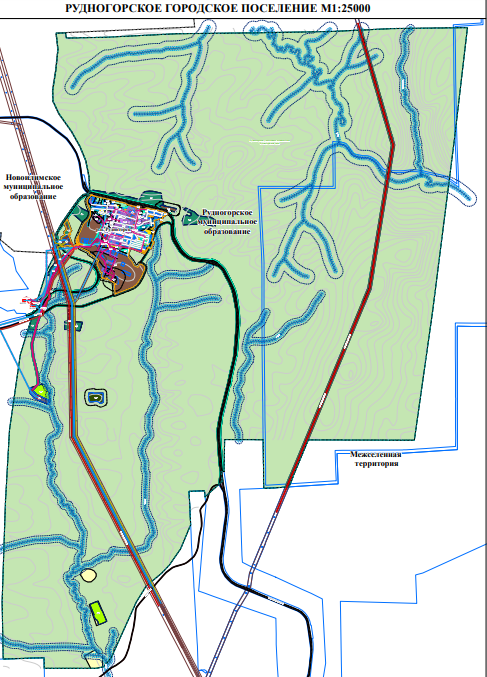 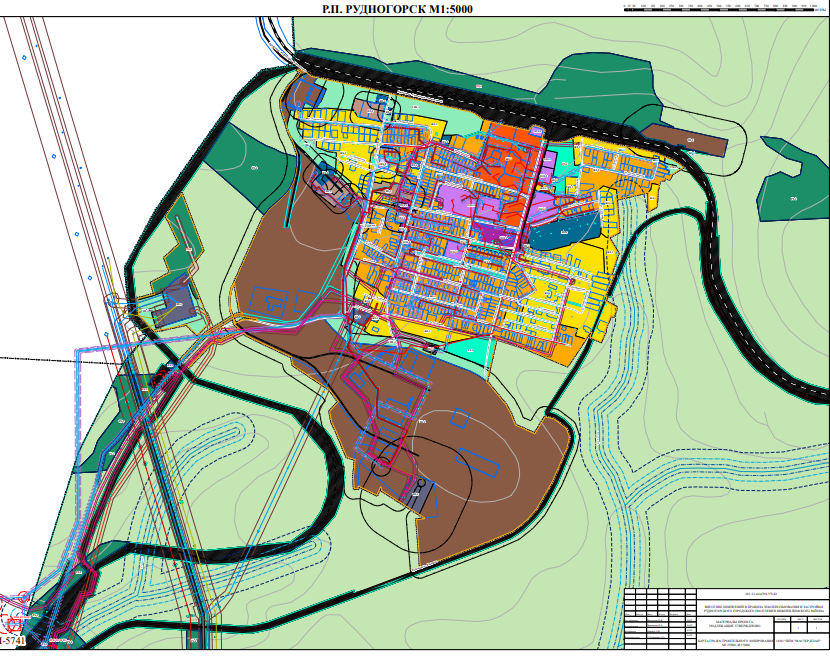 Рис 1.1. Административно-территориальное деление Рудногорского городского поселения с указанием расчетных элементов территориального деления микрорайонов.2. Система водоснабжения2.1 Существующее положение в сфере водоснабжения муниципального образования.2.1.1. Структура системы водоснабжения.Структура системы водоснабжения зависит от многих факторов, из которых главными являются следующие: расположение, мощность и качество воды источника водоснабжения, рельеф местности и кратность использования воды на промышленных предприятиях.Структура системы централизованного холодного водоснабжения поселка Рудногорск: основная часть населения поселка охвачена системой централизованного холодного водоснабжения, однако, незначительная часть населения (окраины поселка и центральная улица Вокзальная, брусовые дома нечетной стороны, ул. Почтовая, брусовой дом № 28 и др.) не имеет подводов трубопроводов холодного питьевого водоснабжения. К данной группе потребителей подвоз холодной питьевой воды осуществляется посредством автомобиля. Автомобиль для подвоза холодной питьевой воды находится в частных руках физического лица.Артезианские скважины состоят на балансе Администрации Рудногорского городского поселения, эксплуатируются ООО «КТ-Ресурс» ОП Рудногорск.Глубинными насосами группы ЭЦВ с артезианских скважин (три ед.), расположенных на расстоянии 3,2 км. от посёлка вода подаётся по трубопроводам в накопительный резервуар (V=  станции второго подъёма. Далее насосами группы ЦНС вода подаётся по центральному водоводу в накопительный резервуар (V=200 м3), расположенный в районе нежилого здания ул. Первомайской, д. 6А/3, а затем сетевыми насосами вода подается на станцию УФО (ультрафиолетовое обеззараживание) и поступает к потребителям. Водонапорная башня исключена из схемы водоснабжения в 2018 г. ввиду аварийного состояния строительных конструкций башни.Протяжённость водоводов и водопроводных сетей составляет: 33,95 км.2.1.2. Описание состояния существующих источников водоснабжения и водозаборных сооружений.Источниками водоснабжения п. Рудногорск являются действующие артезианские скважины: № 5731-11, 5741 -11, 754 Д, которые находятся в пойме реки Гандюха.Характеристики скважин:Скважина № 5731-11 была введена в эксплуатацию в 1974 году, глубинный насос ЭЦВ 8-40-120, установленная производительность скважины 50,2 м3/ч, глубина скважины 80 м, статистический уровень 1,3 м, динамический уровень 19 м, дебет 52,2 м3/ч. (по данным проведения гидрологических изысканий на момент пуска скважины в эксплуатацию). Расположена: Иркутская область, Нижнеилимский район, территория Рудногорского муниципального образования, на землях Нижнеилимского лесничества, Рудногорская дача, квартал 340, выдел 10, на расстоянии 3,2 км. в юго – западном направлении от р.п. Рудногорск в районе р. Гандюха, 300 м. северо -  западнее от скважины № 5741-11.Скважина № 5741 -11 была введена в эксплуатацию в 1974 году, глубинный насос ЭЦВ 6-25-120, производительность скважины 119 м3/ч., глубина скважины 80,5 м., статистический уровень 4,6 м., динамический уровень 20,18 м., дебет 104 м3/ч. (по данным проведения гидрологических изысканий на момент пуска скважины в эксплуатацию). Расположена: Иркутская область, Нижнеилимский район, территория Рудногорского муниципального образования, на землях Нижнеилимского лесничества, Рудногорская дача, квартал 340, выдел 10, на расстоянии 3,2 км. в юго – западном направлении от р.п. Рудногорск в районе р. Гандюха, 300 м. северо -  западнее от станции второго подъема.Скважина № 754-Д была введена в эксплуатацию в 2004 году, глубинный насос ЭЦВ 8-32-120, производительность скважины 30 м3/ч, глубина скважины 60,6 м, статистический уровень 2,54 м, динамический уровень 37,77 м, дебет 30 м3/ч. (по данным проведения гидрологических изысканий на момент пуска скважины в эксплуатацию). Расположена: Иркутская область, Нижнеилимский район, территория Рудногорского муниципального образования, в юго – западном направлении от р.п. Рудногорск в районе правого берега р. Гандюха, на расстоянии 0,003 км. от русла.Скважина № 755-Д была введена в эксплуатацию в 2004 году, глубинный насос ЭЦВ 6-16-65, производительность скважины 11,6 м3/ч, глубина скважины 63,6 м, статистический уровень 4,1 м, динамический уровень 8,44 м, дебет 11,59 м3/ч. Скважина выведена из эксплуатации в 2014 г.Скважина № 756-Д была введена в эксплуатацию в 2004 году, глубинный насос ЭЦВ 6-16-65, производительность скважины 16,3 м3/ч, глубина скважины 63 м, , статистический уровень 43,2 м, динамический уровень 13 м. Скважина выведена из эксплуатации в 2015 г.На рисунке 2.1.  представлена одна из скважин. 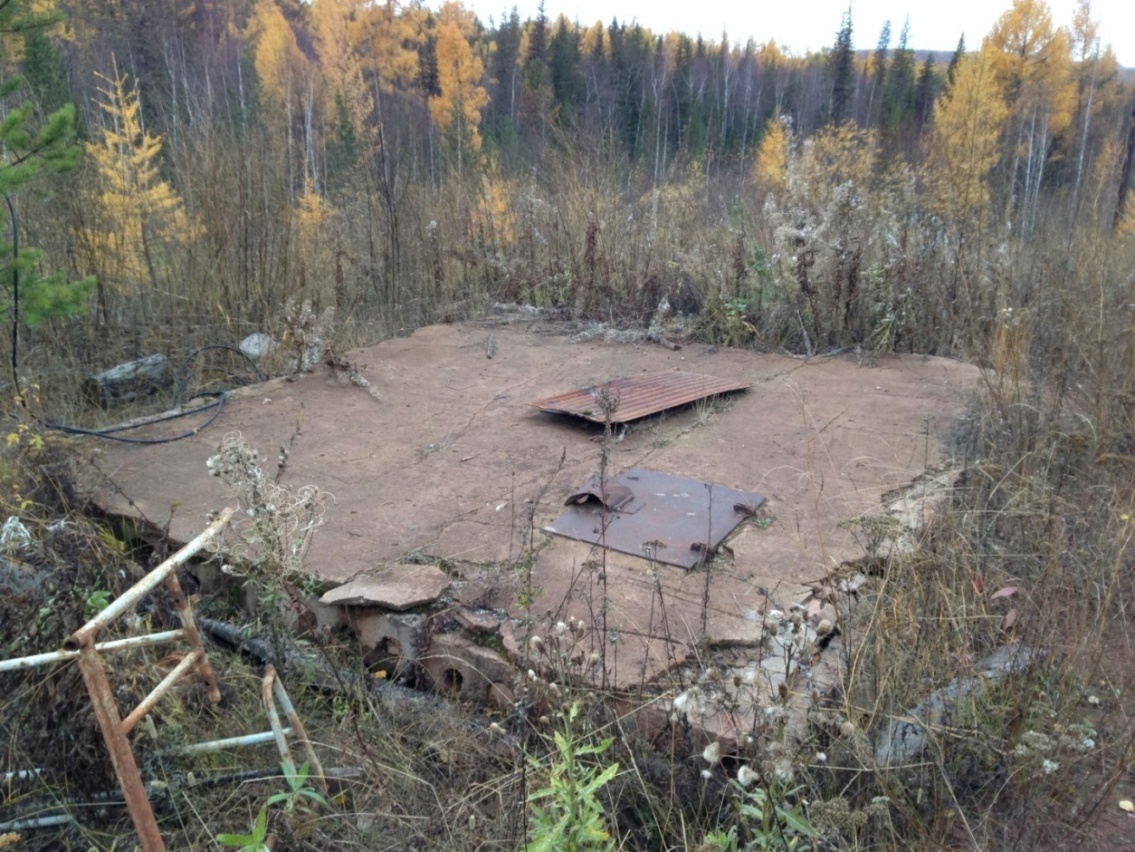 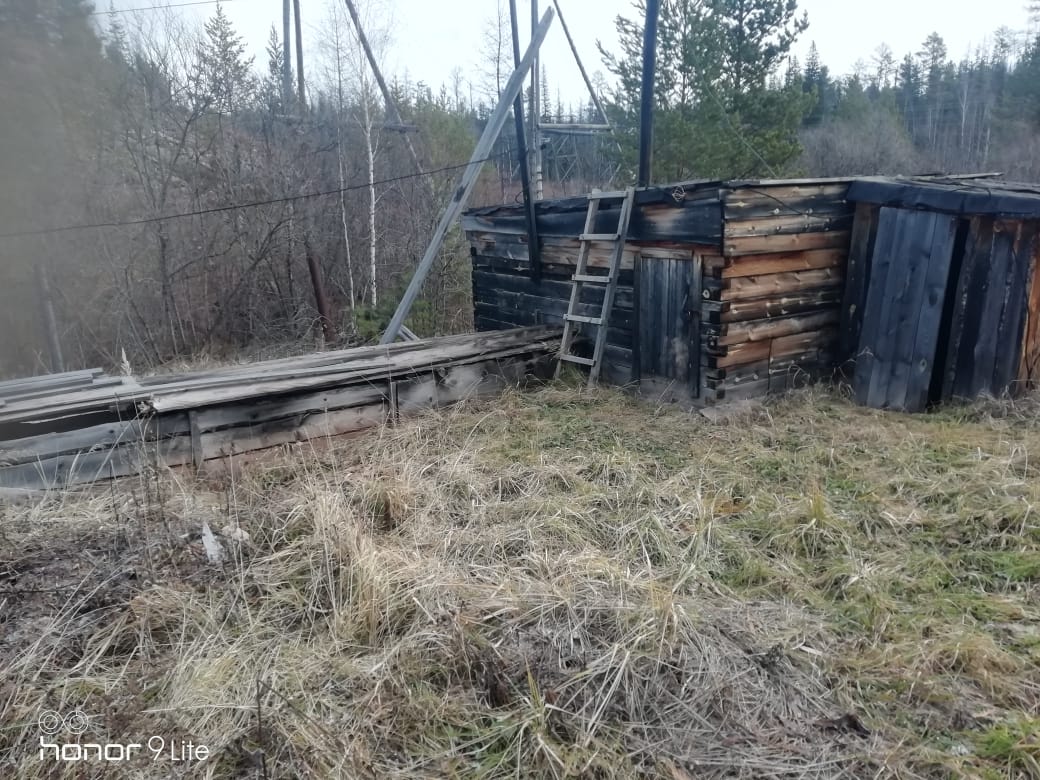 Рис 2.1. Артезианские скважины № 1,3Станция первого подъема, кроме действующих артезианских скважин имеет следующие элементы:- накопительный резервуар V= , расположенный на расстоянии  от скважины № 5731-11.Здание станция второго подъема, расположено: Иркутская область, Нижнеилимский район, территория Рудногорского муниципального образования, на землях Нижнеилимского лесничества, Рудногорская дача, выдел 10, на расстоянии 3,2 км. в юго – западном направлении от р.п. Рудногорск в районе р. Гандюха, представлена перекачивающими насосами:Таблица 2.1 Характеристика качества воды за последние три года (2019, 2020, 2021)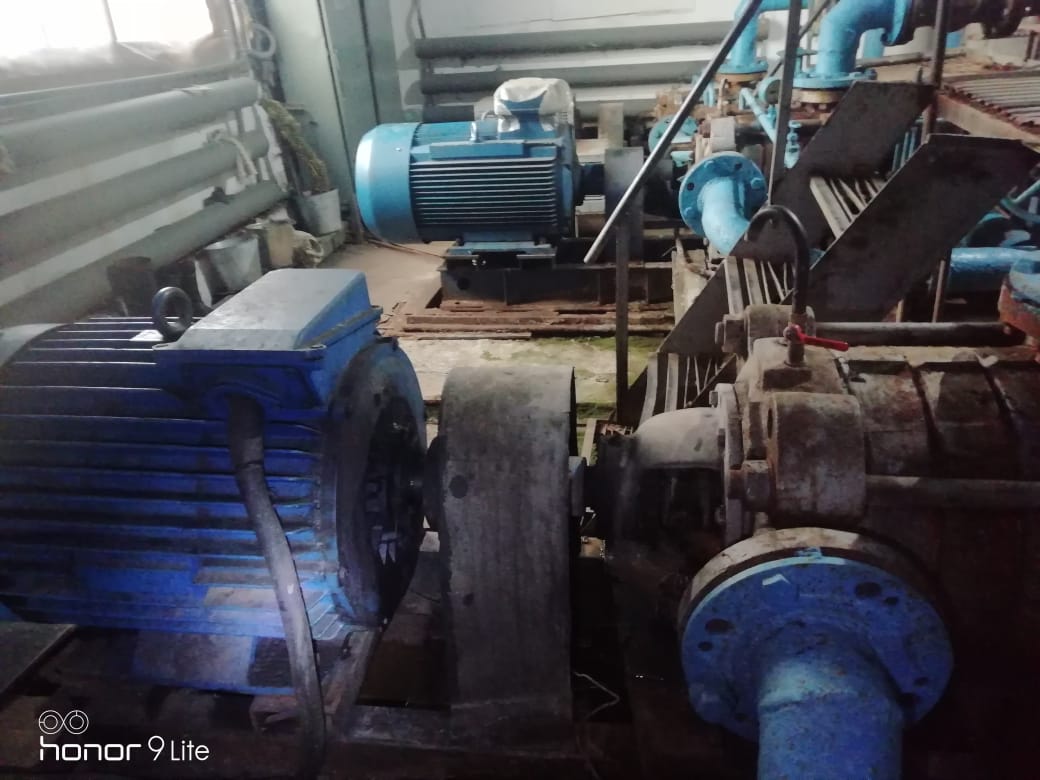 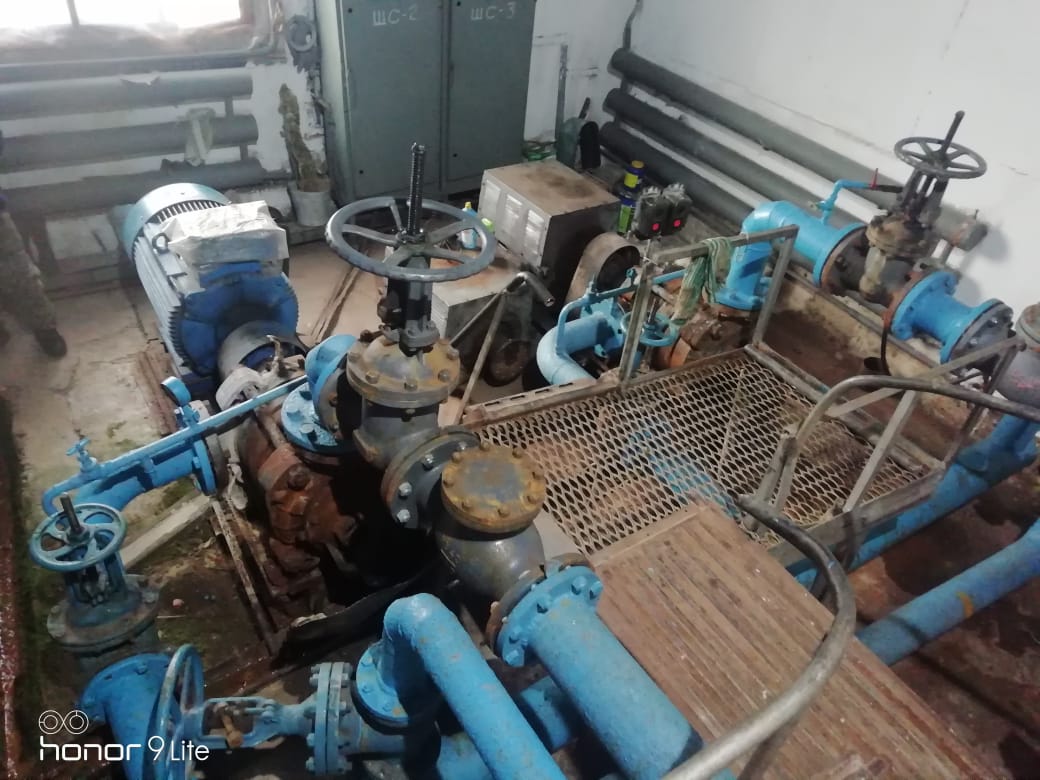 Рис 2.2. Насосная станция второго подъемаНа станции второго подъема, в отдельном павильоне, установлена дизельная электростанция Д 200, в количестве: 1шт.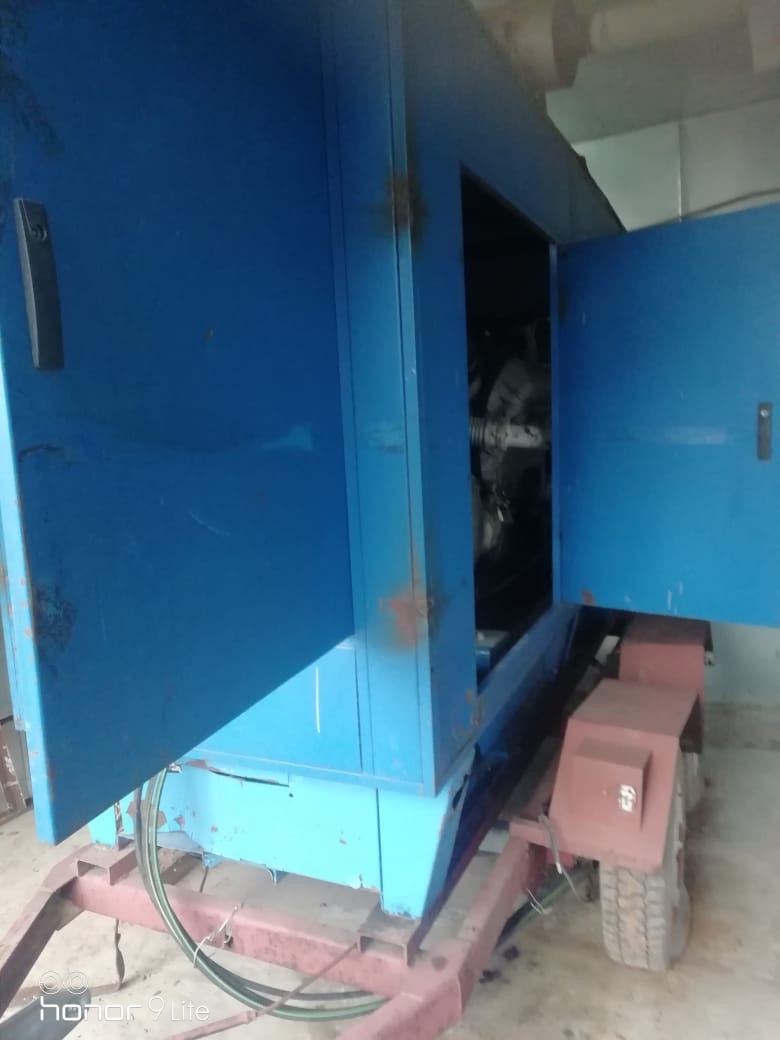 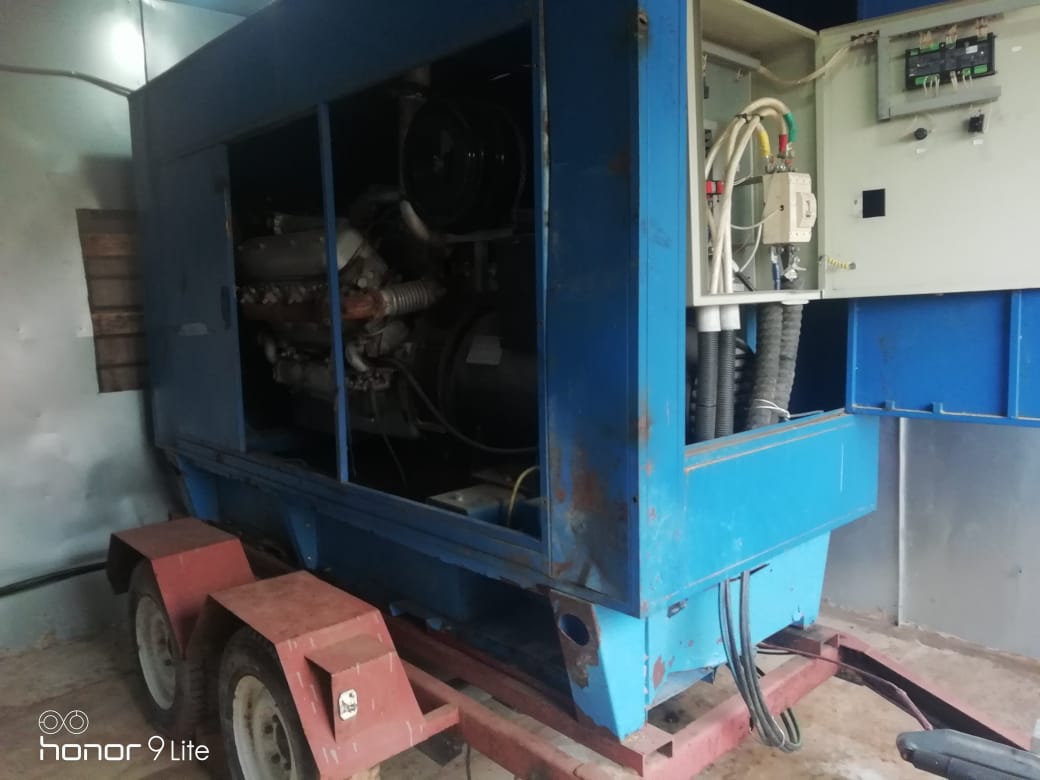 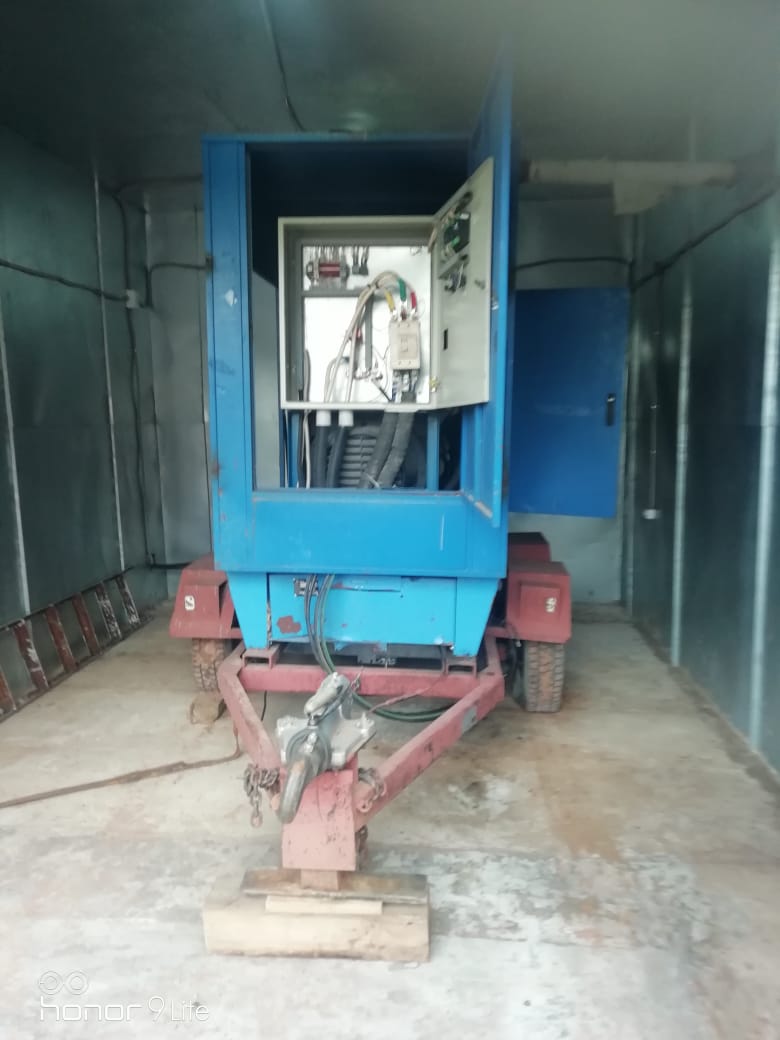 Рис 2.3. Дизельная электростанция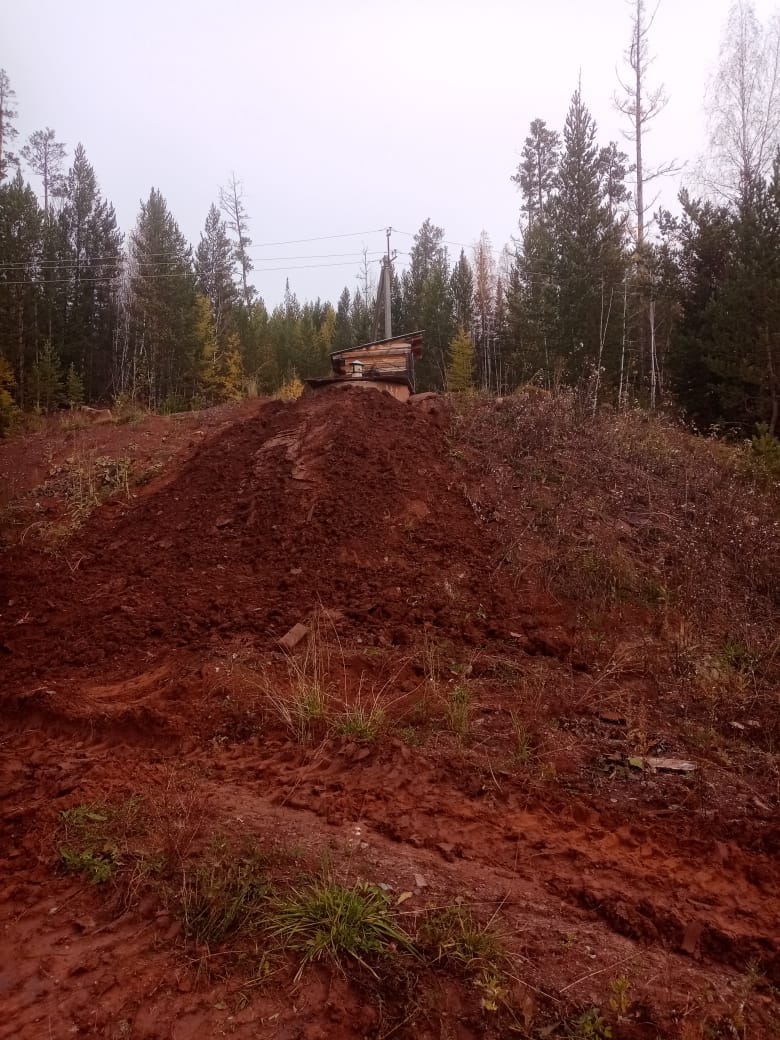 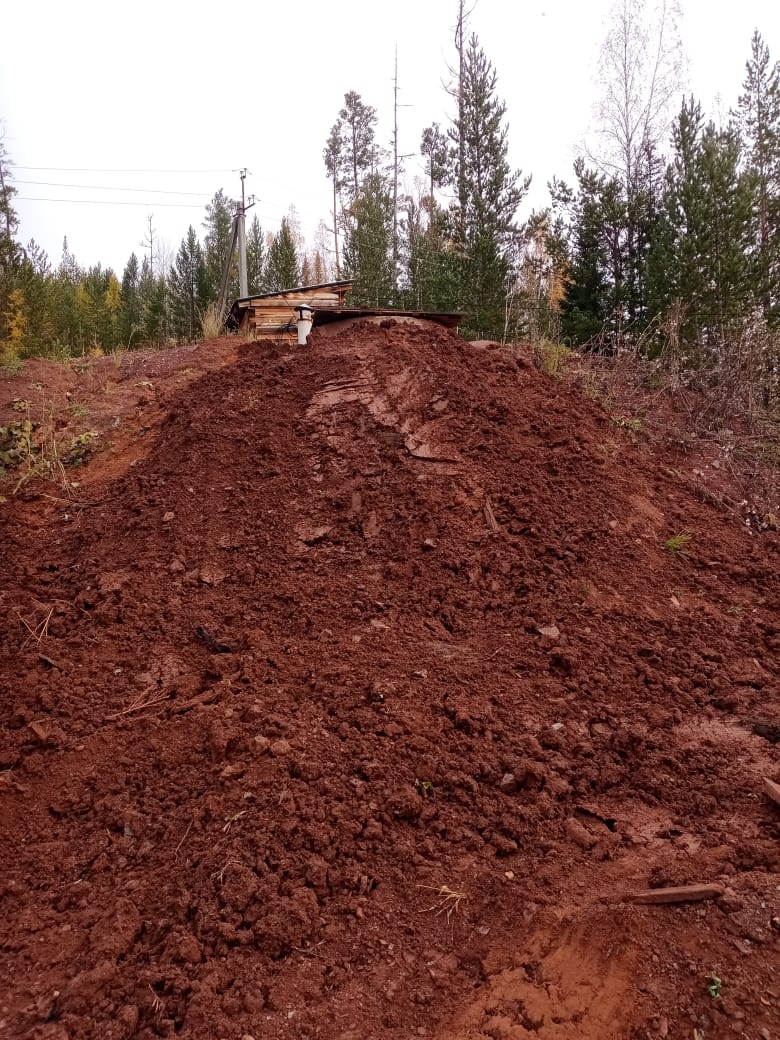 Рис. 2.4. Накопительный резервуар (вид снаружи)СХЕМА  ВОДОСНАБЖЕНИЯ П. РУДНОГОРСК                            на потребителей «Большого круга»								ВК – 1 									На потребителей «Малого круга»											        ТК-20																																		            			На теплоисточник   ТК-13			                    Водонапорная башня						Резервуар – накопитель в черте поселкаРезервуар – накопитель станции 1 подъема	ВК	Здание станции второго подъема                                                  Скважины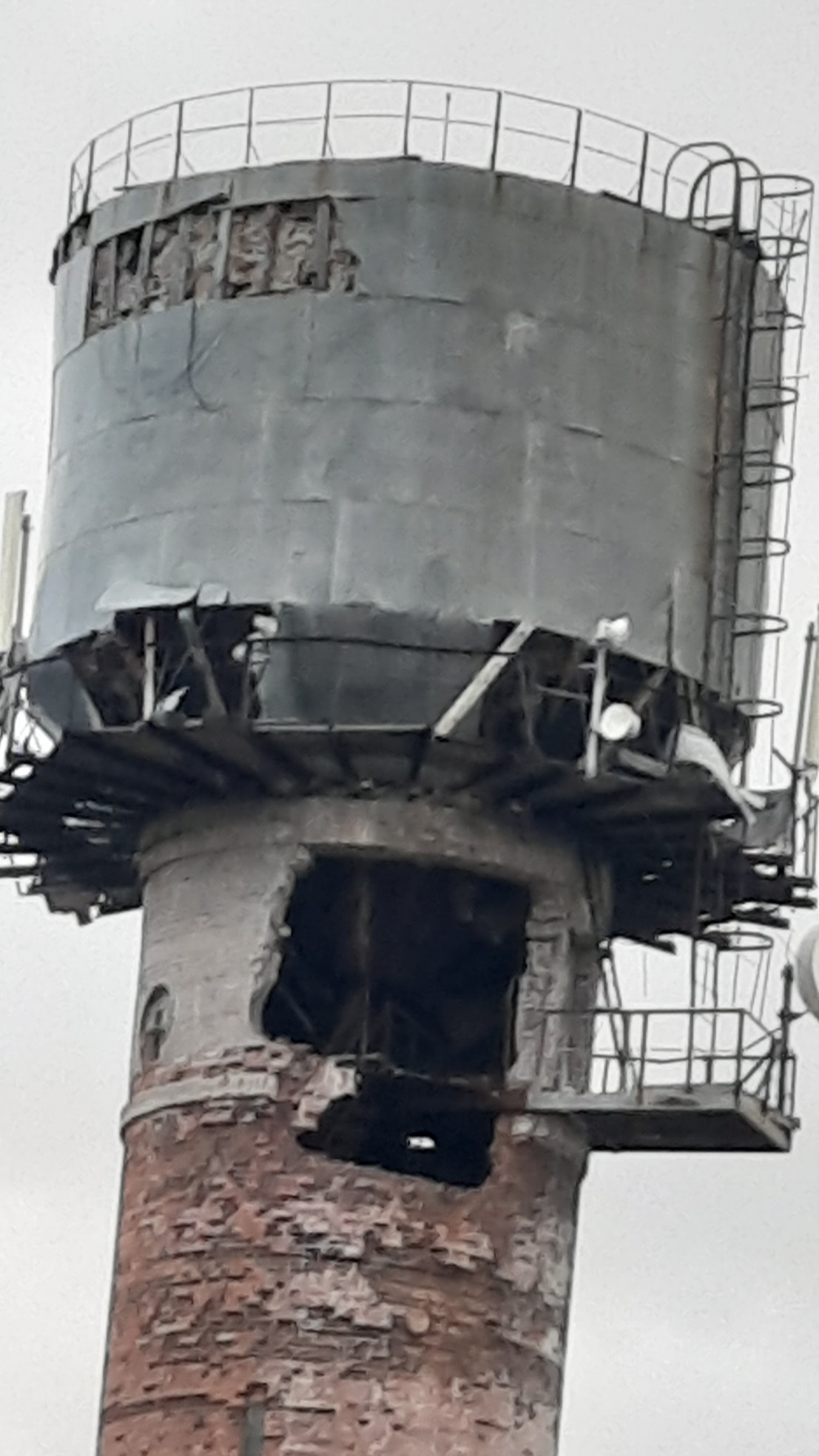 Рис. 2.5. Водонапорная башня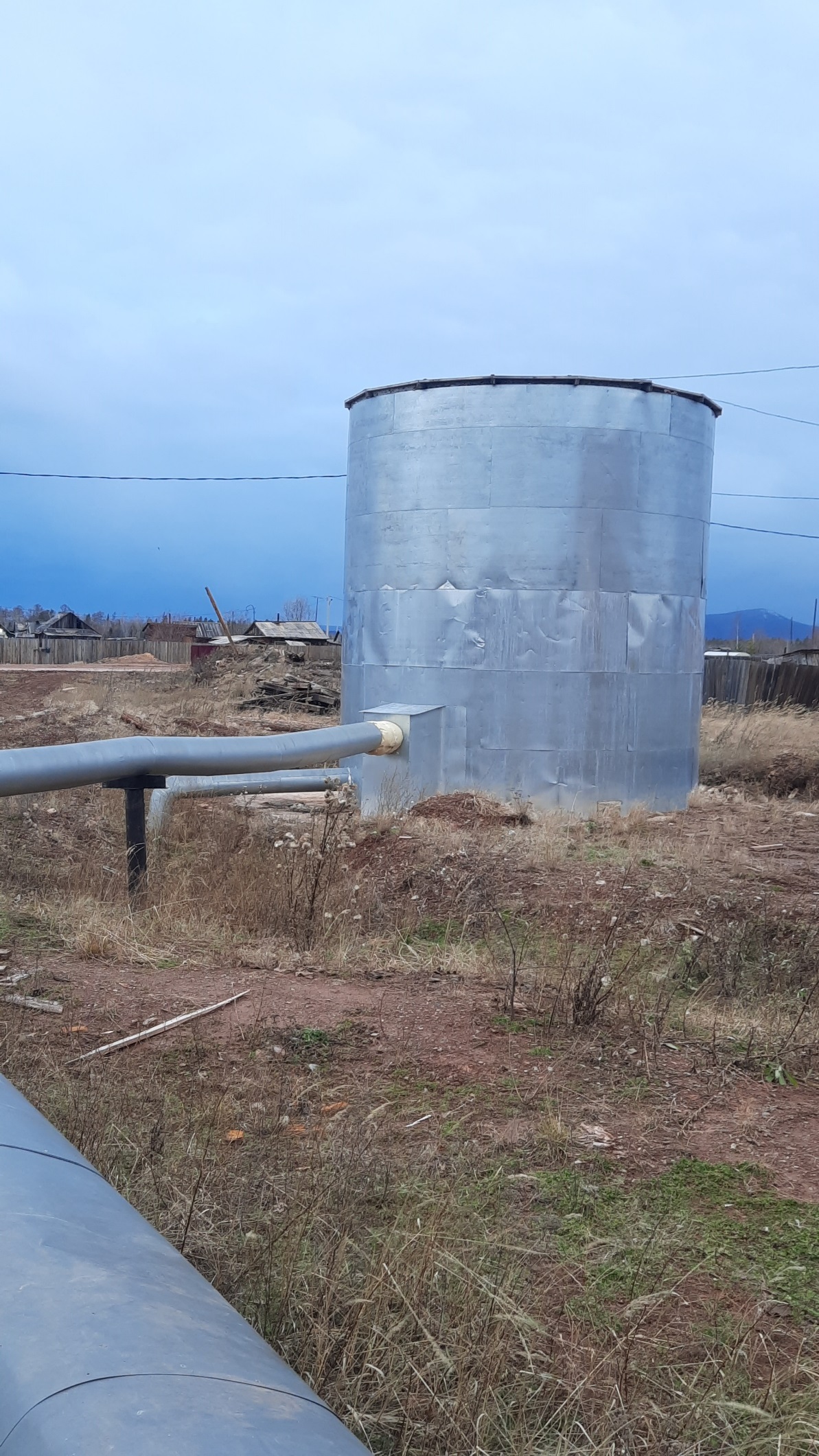 Рис. 2.6. Резервуар – накопитель (рядом с ЦТП, в черте поселка)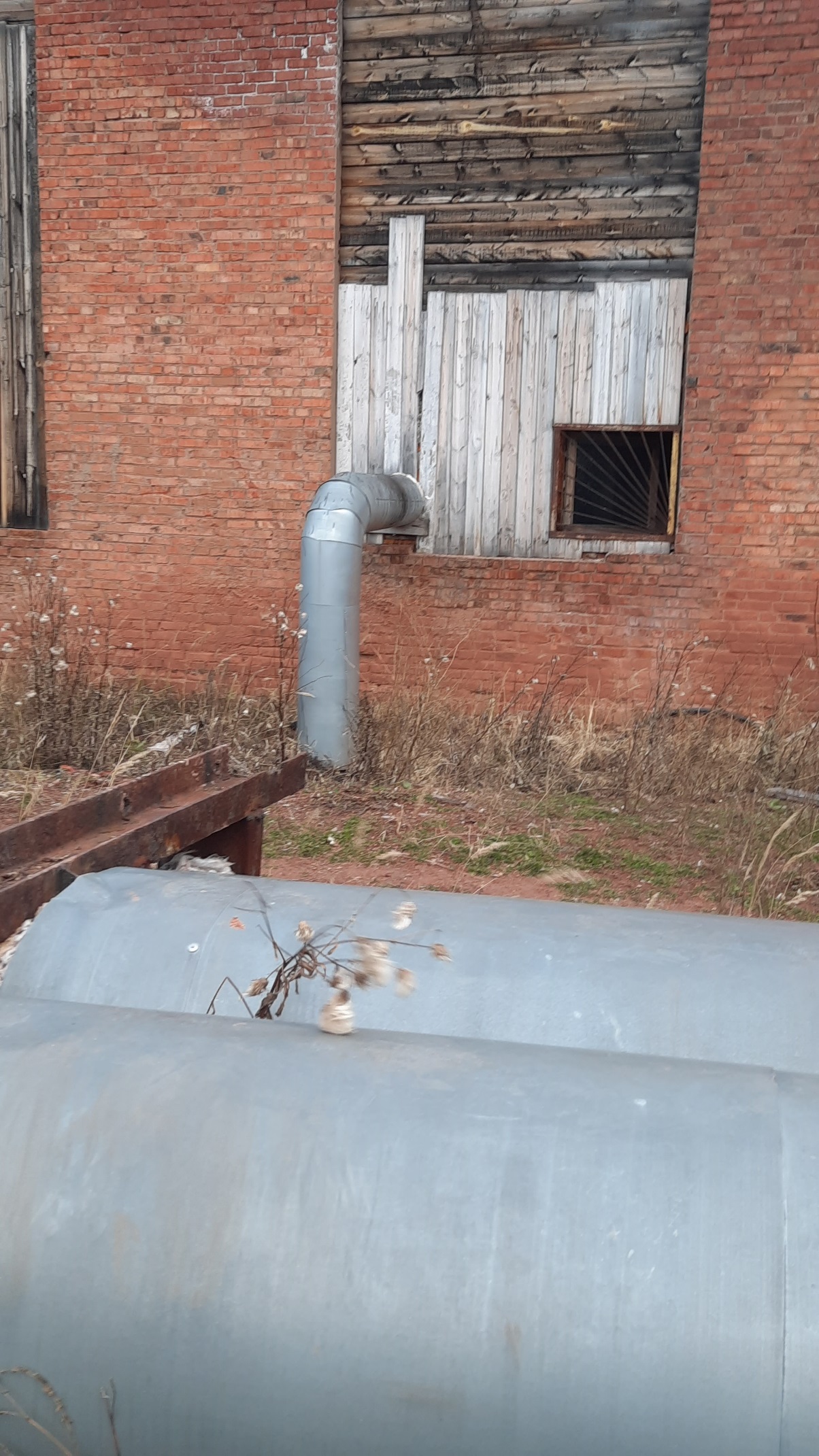 Рис. 2.7. Ввод холодной воды в здание ЦТП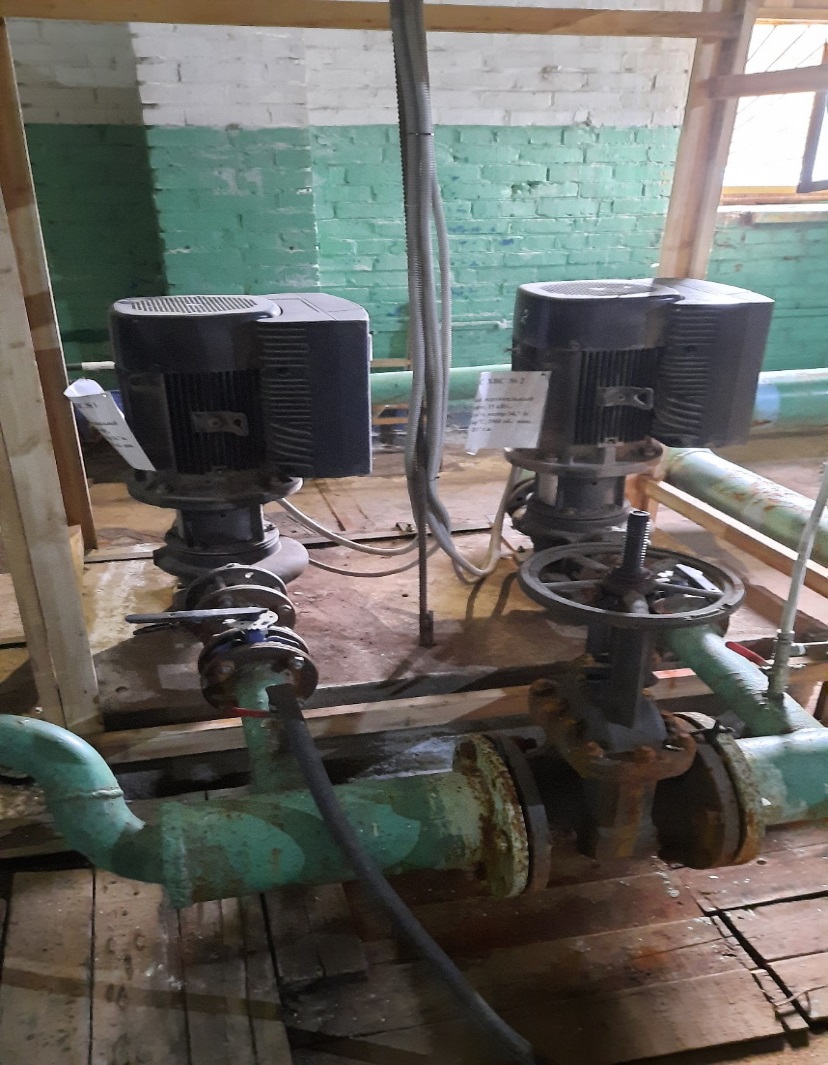 Рис. 2.8. Насосы холодного питьевого водоснабжения, расположенные на ЦТПВ нежилом здании - центрального теплового пункта (ЦТП) установлены насосы перекачки холодной воды.Таблица  2.2 Характеристика насосного оборудования, установленного на ЦТП п. Рудногорск2.1.3. Описание существующих сооружений очистки и подготовки воды, включая оценку соответствия применяемой технологической схемы требованиям обеспечения нормативов качества и определение существующего дефицита (резерва) мощностей.В п. Рудногорск обеззараживание воды не производится в установке УВД – 12А (ультрафиолетовым излучением) в связи с нерабочим состоянием оборудования ультрафиолетовой очистки станции УФО. Необходима замена ламп УФО и насосного оборудования установок. Здание УФО расположено по адресу: Иркутская область, Нижнеилимский район, р.п. Рудногорск, ул. Первомайская, д. 2б.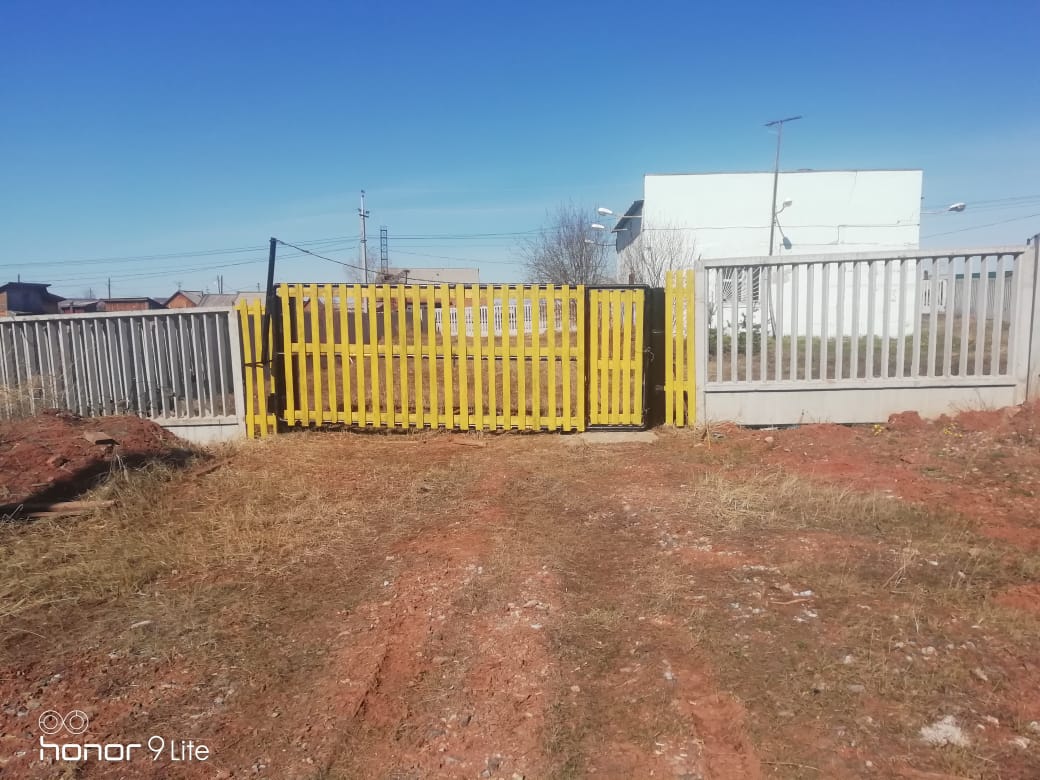 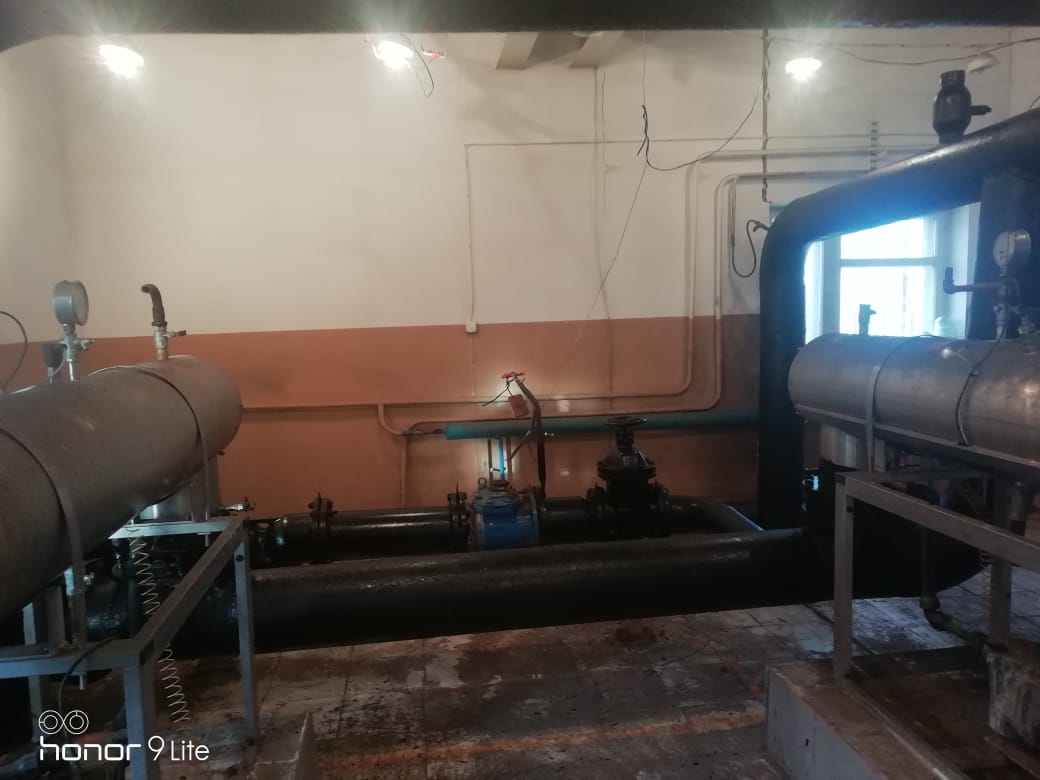 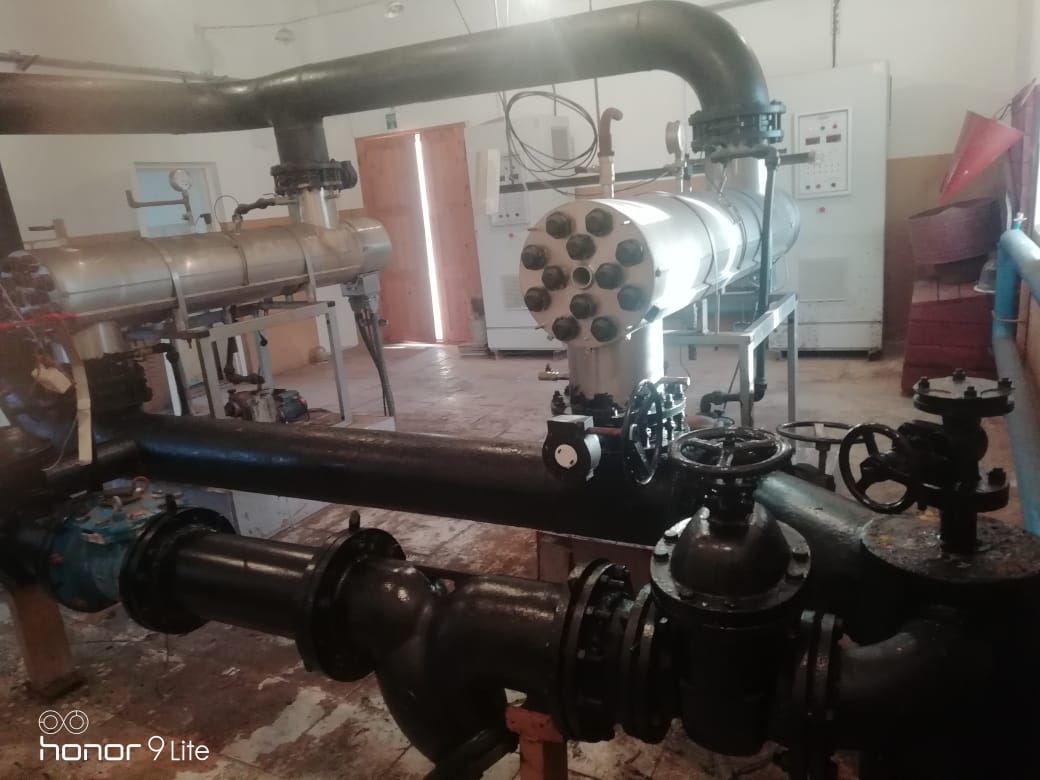 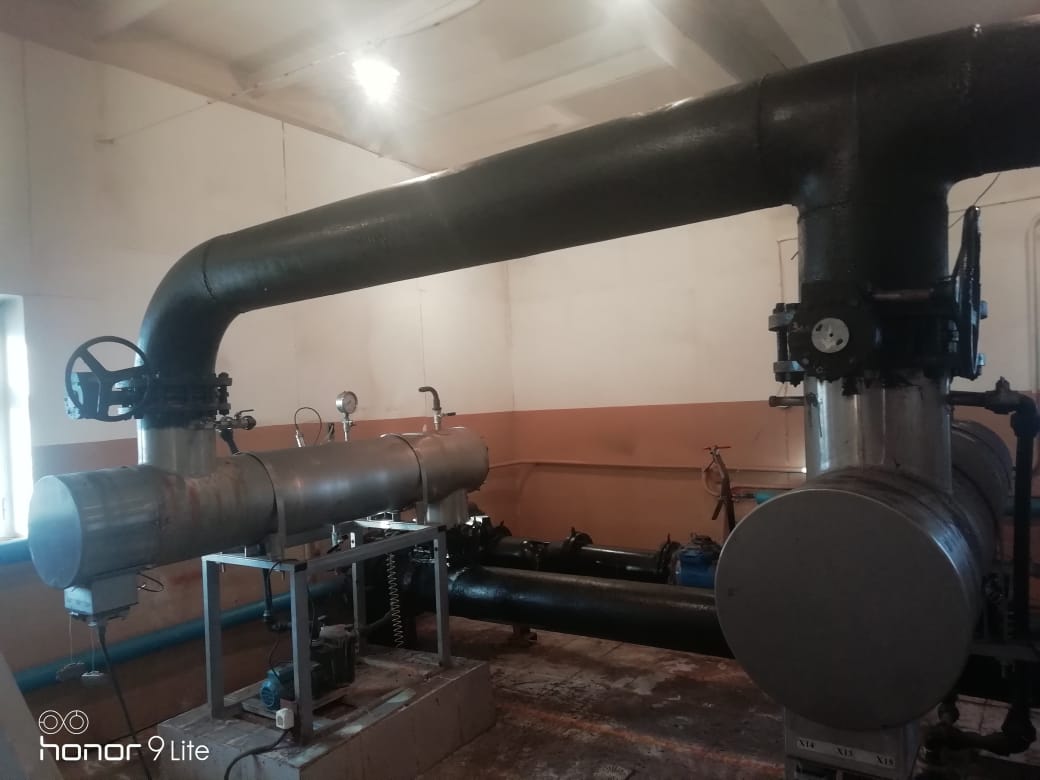 Рис 2.9. Станция ультрафиолетовой очистки водыТаблица  2.3 Характеристика качества воды за последние три года (2019, 2020, 2021)Табл. 2.4 Характеристика станции ультрафиолетовой очистки воды.
2.1.4. Описание технологических зон водоснабжения.С резервуара – накопителя насосной станции 1–го подъема вода подается насосами станции 2-го подъема на резервуар – накопитель, расположенный в черте поселка Рудногорск. Оттуда насосами ХВС, установленными на ЦТП подается на станцию УФО, а со станции УФО в ВК-1, оттуда на ТК-13, где происходит распределение подачи холодной воды на 3 линии: водовод на теплоисточник,  основная разводящая сеть централизованного холодного водоснабжения на потребителей «большого круга» п. Рудногорск, и на потребителей «малого круга» п. Рудногорск через ТК-20.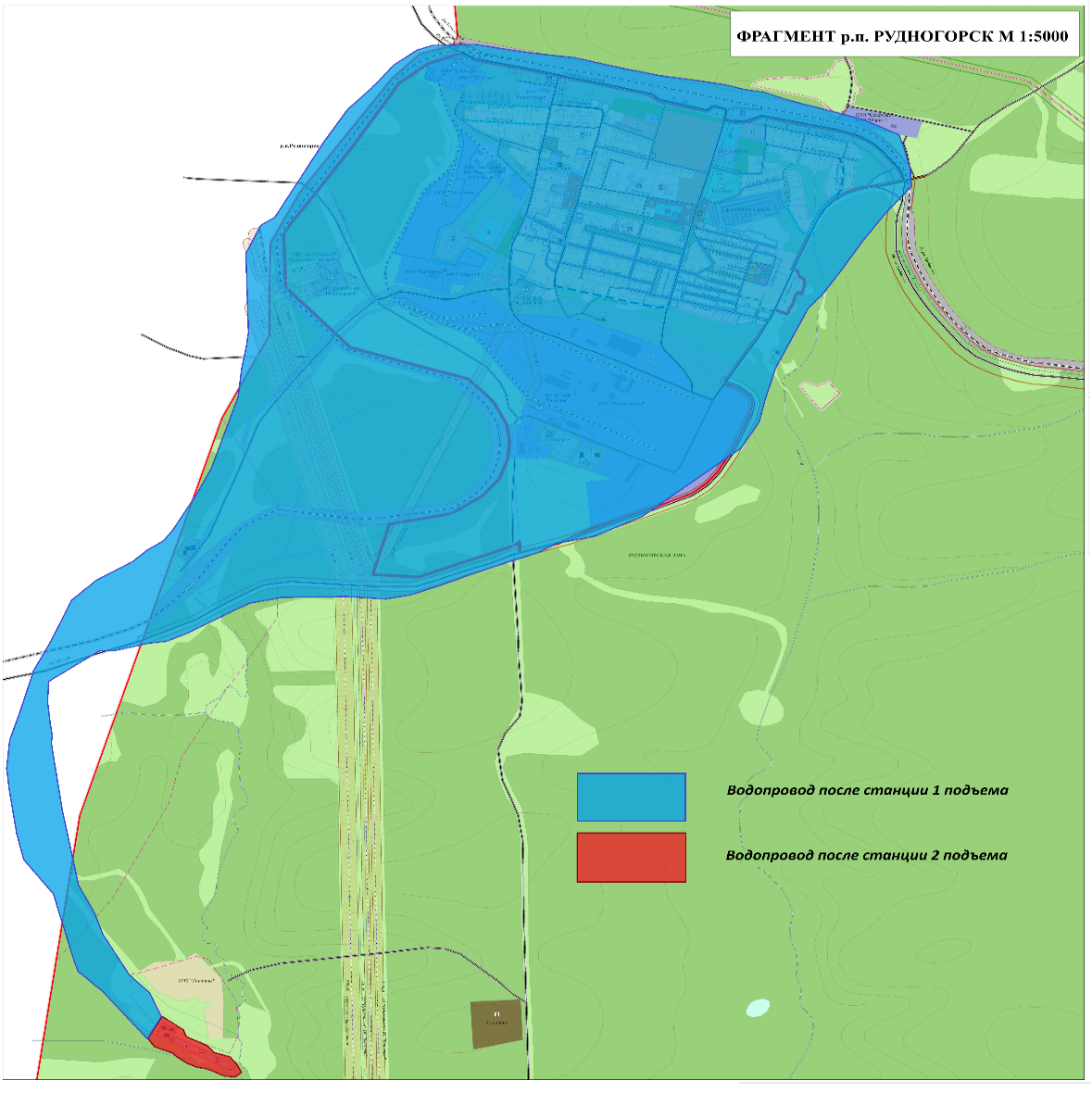 Рис. 2.10. Описание технологических зон водоснабжения2.1.5. Описание состояния и функционирования существующих насосных станций.Насосная станция второго подъема, расположенная на расстоянии  от скважины № 5731-11, в состав которой входят:Насос № 1 марки ЦНС 180-170Насос № 2 марки ЦНС 180-170Насосы № 3  марки ЦНС 180-170Табл. 2.5. Паспортные характеристики насосов.		Рис. 2.11. Насосная станция второго подъема.2.1.6. Описание состояния и функционирования водопроводных сетей систем водоснабжения, включая оценку амортизации сетей и определение возможности обеспечения качества воды в процессе транспортировки.Снабжение абонентов холодной питьевой водой надлежащего качества осуществляется через централизованную систему сетей водопровода. Данные сети на территории города соответствуют требованиям СНиП 2.04.02-84.Общая территория водопроводных сетей 33,94988 км.Диаметры водопроводных сетей и их протяженность п. Рудногорск представлены в табл. 2.6.Табл. 2.6. Диаметры водопроводных сетей централизованного холодного водоснабжения и их протяженность на 01.01.2022 г.На сегодняшний день износ водопроводных сетей составляет 20 %. Из них нуждаются в замене:6,4873 км. – 100% износ (эксплуатируются более 25 лет).Качество извлекаемых подземных вод по химическим и микробиологическим показателям соответствуют СанПиН  2.1.4. 1074-01 «Питьевая вода Гигиенические требования к качеству воды централизованных систем питьевого водоснабжения . Контроль качества.» Химические и микробиологические показатели воды контролируются ФГУЗ «Центр  гигиены и эпидемиологии по Иркутской областиТабл. 2.7. Характеристика сетей находящихся на балансе ООО «КТ-Ресурс»Существующая схема ГВС представлена в приложении 6.Табл. 2.8. Сведения о системе ГВС п. Рудногорск2.1.7. Описание территорий поселка Рудногорск, неохваченных централизованной системой водоснабжения.Нецентрализованное водоснабжение в п. Рудногорск производится путем доставки питьевой воды автомобилем – водовозкой той части населения, у которой отсутствует централизованное водоснабжение и которое нуждается в поставке холодной питьевой воды.В Рудногорском городском поселении доставка воды происходит по следующим адресам: Ул. Центральная, № 2, №3-2;Ул. Рубежная, №1, №5;Ул. Новоселов, № 27;Ул. Школьная, № 16;Ул. Почтовая, № 28-1;Ул. Вокзальная, № 1,3.2.1.8. Описание существующих технических и технологических проблем водоснабжении города.В настоящее время основной проблемой в водоснабжении города являетсязначительный износ сетей водоснабжения потребителей брусового сектора поселка Рудногорск. На 01 ноября 2022 года в замене нуждаются 6 487,3 км. водопроводных сетей. В 2021 году утечки ХПВ составили порядка 9,0 тыс.м3/год.Инженерно-технический анализ выявил следующие основные технически проблемы эксплуатации сетей и сооружений водоснабжения:Старение сетей водоснабжения, увеличение протяженности сетей с износом.Высокая степень физического износа насосного оборудования водозаборных сооружений.Отсутствие запуска в работу новых водозаборных сооружений поселка.Табл. 2.9. Участки, водопроводных сетей централизованного холодного водоснабжения, нуждающиеся в замена на 01.01.2022 г.      2.2. Существующие балансы производительности сооружений системы водоснабжения и потребления воды и дельное водопотребление.2.2.1. Общий водный баланс подачи и реализации воды.Табл. 2.10.Общий водный баланс подачи и реализации воды за период 2019-2021 годыОбъем реализации холодной воды в 2021 году составил 162 161,29 м. куб. Объем забора воды из реки (I подъем) фактически продиктован потребностью объемов воды на реализацию (полезный отпуск) и расходов воды на собственные и технологические нужды, потерями воды в сети.Для сокращения и устранения непроизводительных затрат и потерь воды ежемесячно определяется величина потерь воды в системах водоснабжения, оцениваются объемы полезного водопотребления, и устанавливается плановая величина объективно неустранимых потерь воды. Важно отметить, что наибольшую сложность при выявлении аварийности представляет определение размера скрытых утечек воды из водопроводной сети. Их объемы зависят от состояния водопроводной сети, возраста, материала труб, грунтовых и климатических условий и ряда других местных условий.Неучтенные и неустранимые расходы и потери из водопроводных сетей можно разделить:I.Полезные расходы:   1. Расходы на технологические нужды водопроводных сетей, в том числе:- чистка резервуаров;- промывка тупиковых сетей;- на дезинфекцию, промывку после устранения аварий, плановых замен;- расходы на ежегодные профилактические ремонтные работы, промывки;- промывка канализационных сетей;- тушение пожаров;- испытание пожарных гидрантов.  2. Организационно-учетные расходы, в том числе:- не зарегистрированные средствами измерения;- не учтенные из-за погрешности средств измерения у абонентов;- расходы на хозяйственно-бытовые нужды предприятия.II. Потери из водопроводных сетей:потери из водопроводных сетей в результате аварий;скрытые утечки из водопроводных сетей;утечки из уплотнения сетевой арматуры;утечки через водопроводные колонки;расходы на естественную убыль при подаче воды по трубопроводам;утечки в результате аварий на водопроводных сетях, которые находятся на балансе абонентов до водомерных узлов.2.2.2. Структурный водный баланс по группам потребителейТабл. 2.11. Структура водопотребления по группам потребителей за 2021 годОсновным потребителем воды в поселке Рудногорск является население.Ниже представлена диаграмма потребления воды в п. Рудногорск в процентном соотношении.Рис. 2.9. Потребление ХПВ в Рудногорске2.2.3. Сведения о действующих нормах удельного водопотребления населения и о фактическом удельном водопотреблении.С 01.01.2014 года на территории Рудногорского городского поселения введены нормы потребления в соответствии с приказом Министерства жилищной политики, энергетики и транспорта по Иркутской области от 31.05.2013 №27 «Об утверждении нормативов потребления коммунальных услуг при отсутствии приборов учета в Иркутской области» (в редакции Приказов министерства жилищной политики, энергетики и транспорта Иркутской области от 29.07.2013 N 54-мпр, от 25.05.2015 N 43-мпр, от 02.10.2015 N 118-мпр, от 01.07.2016 N 72-мпр, Приказов министерства жилищной политики и энергетики Иркутской области от 14.03.2014 N 8-мпр, от 02.10.2014 N 78-мпр, Приказов министерства жилищной политики, энергетики и транспорта Иркутской области от 23.08.2016 N 90-мпр, от 28.10.2016 N 132-мпр, от 30.12.2016 N 184-мпр, от 23.03.2017 N 43-мпр, от 17.05.2017 N 75-мпр, с изм., внесенными Решением Иркутского областного суда от 23.04.2014 N 3-19-14). Норматив потребления коммунальной услуги по водоотведению в жилых помещениях определяется исходя из суммы норматива потребления коммунальной услуги по холодному водоснабжению и норматива потребления коммунальной услуги по горячему водоснабжению или норматива потребления холодной воды для предоставления коммунальной услуги по горячему водоснабжению. Таблица 2.11. Нормативы потребления коммунальной услуги по холодному и горячему водоснабжению НОРМАТИВЫПОТРЕБЛЕНИЯ КОММУНАЛЬНЫХ УСЛУГ ПО ХОЛОДНОМУ (ГОРЯЧЕМУ)ВОДОСНАБЖЕНИЮ В ЖИЛЫХ ПОМЕЩЕНИЯХ НА ТЕРРИТОРИИИРКУТСКОЙ ОБЛАСТИПримечание:Настоящие нормативы для категорий жилых помещений, обозначенных в пунктах 16 – 20, установлены на основании абзаца второго пункта 11 Правил установления и определения нормативов потребления коммунальных услуг и нормативов потребления коммунальных ресурсов в целях содержания общего имущества в многоквартирном доме, утвержденных постановлением Правительства Российской Федерации от 23 мая 2006 года N 306.(в ред. Приказа министерства жилищной политики, энергетики и транспорта Иркутской области от 23.03.2017 N 43-мпр)Таблица 2.12. Нормативы потребления коммунальной услуги по холодному водоснабжению при использовании земельного участка и надворных построекДля полива земельного участка.Таблица 2.12. Нормативы потребления коммунальной услуги по холодному водоснабжению для водоснабжения и приготовления пищи для соответствующей группы сельскохозяйственных животных.Примечание:1. Распределение территорий муниципальных образований Иркутской области по сельскохозяйственным зонам:1.1. Остепненная лесостепь - муниципальное образование "Аларский район", муниципальное образование "Баяндаевский район", муниципальное образование "Нукутский район", муниципальное образование Балаганский район, муниципальное образование "город Черемхово", Черемховское районное муниципальное образование, муниципальное образование "Эхирит-Булагатский район", Ольхонское районное муниципальное образование.1.2. Лесостепная, подтаежно-таежная - муниципальное образование города Братска, Зиминское городское муниципальное образование, город Иркутск, муниципальное образование "город Саянск", муниципальное образование "город Свирск", муниципальное образование - "город Тулун", муниципальное образование города Усолье-Сибирское, муниципальное образование город Усть-Илимск, Ангарское городское муниципальное образование, муниципальное образование города Бодайбо и района, муниципальное образование "Боханский район", муниципальное образование "Братский район", муниципальное образование "Жигаловский район", муниципальное образование "Заларинский район", Зиминское районное муниципальное образование, Иркутское районное муниципальное образование, муниципальное образование "Казачинско-Ленский район", муниципальное образование "Катангский район", муниципальное образование "Качугский район", Киренское районное муниципальное образование, муниципальное образование Куйтунский район, муниципальное образование "Мамско-Чуйский район", муниципальное образование "Нижнеилимский район", муниципальное образование "Нижнеудинский район", муниципальное образование "Осинский район", муниципальное образование "Слюдянский район", муниципальное образование "Тайшетский район", муниципальное образование "Тулунский район", Усольское районное муниципальное образование, муниципальное образование "Усть-Илимский район", Усть-Кутское муниципальное образование, муниципальный район, муниципальное образование "Усть-Удинский район", Чунское районное муниципальное образование, Шелеховский муниципальный район.
(в ред. Приказа министерства жилищной политики, энергетики и транспорта Иркутской области от 25.05.2015 N 43-мпр).2. Группы сельскохозяйственных животных:1 группа - крупные сельскохозяйственные животные (крупнорогатый скот, лошади);2 группа - средние сельскохозяйственные животные (свиньи, овцы, козы);3 группа - мелкие сельскохозяйственные животные (кролики, куры, утки, гуси, индюки).3. Период использования холодной воды на полив земельного участка составляет четыре месяца - май, июнь, июль, август.
2.2.4 Описание системы коммерческого приборного учета воды, отпущенной из сетей абонентам и анализ планов по установке приборов учета.В соответствии с Федеральным законом от 23.11.2009 года №261-ФЗ «Об энергосбережении и повышении энергетической эффективности и о внесении изменений в отдельные законодательные акты Российской Федерации»  Постановлением Главы Рудногорского городского поселения от 5 июля 2017 г. № 149 «Об утверждении муниципальной программы «Энергосбережение и повышение энергетической эффективности на территории Рудногорского городского поселения Нижнеилимского района» на 2018-2023 годы» на территории Рудногорского городского поселении утвержден перечень мероприятий по энергосбережению и повышению энергетической эффективности и проводятся данные мероприятия и проводятся такие мероприятия в рамках реализации данной программы  в период 2018-2023 г.г. (копия Программы представлена в Приложении).В Рудногорском ГП часть потребителей  рассчитывается по нормативам потребления коммунальных услуг при отсутствии приборов учета, часть потребителей оснащены приборами учета холодной и горячей воды. Таблица 2.13. Оснащение приборами учета потребителей холодной питьевой централизованной воды по 2019-2021 г.г.Таблица 2.14. Оснащение приборами учета потребителей горячей воды по 2019-2021 г.г.Приоритетными группами потребителей, для которых требуется решение задачи по обеспечению коммерческого учета являются жилые зоны, бюджетные потребители и сторонние потребители. Установка общедомовых приборов учета (ОДПУ) в МКД поселка Рудногорск в настоящее время не рассматривается в связи с отсутствием условий (критериев) установки ОДПУ: необходимо проведение капитальных ремонтов части ИТП МКД, приведение в соответствие с требованиями законодательства РФ внутридомовой системы водоснабжения и т.д. При устранении выявленных дефектов, неисправностей, критериев невозможности, необходимо будет рассматривать вопрос об установке ОДПУ для МКД п. Рудногорск (акты невозможности установки ОДПУ представлены в Приложении).Для обеспечения 100% оснащенности необходимо выполнять мероприятия в соответствии с 261-ФЗ «Об энергосбережении и о повышении энергетической эффективности и о внесении изменений в отдельные законодательные акты Российской Федерации».2.2.5. Анализ резервов и дефицитов производственных мощностей системы водоснабжения поселения.В период с 2022 год по 2028 год ожидается сохранение тенденции к уменьшению удельного водопотребления жителями и предприятиями города. При этом суммарное потребление холодной воды будет оставаться прежним, так как введение новых жилых построек не планируется.Запас производственной мощности насосных станций представлен в таблице 2.14 Таблица 2.14. Запас производственной мощности насосных станций2.3. Перспективное потребление коммунальных ресурсов в сфере водоснабжения.2.3.1. Сведения о фактическом и ожидаемом потреблении воды.Фактическое потребление воды за 2021 год составило 170,2 тыс. м3/год в средние сутки 0,47 тыс. м3/сут., в сутки максимального водоразбора 1,5 тыс.м3/сут. К 2028 году ожидаемое потребление составит примерно столько же, так как увеличение водопотребления не планируется.2.3.2. Сведения о фактических и планируемых потерях воды при ее транспортировке.В 2021 году потери воды в сетях ХПВ составили 8,997 тыс.м3 или 5,3%.Внедрение мероприятий по энергосбережению и водосбережению (замена трубопроводов основных разводящих сетей централизованного холодного водоснабжения в 2019 г.) позволило снизить потери воды, сократить объемы водопотребления, снизить нагрузку на водопроводные станции, повысив качество их работы, и расширить зону обслуживания. При соблюдении мероприятий по энергосбережению и водосбережению будет ожидаться снижение потерь воды при транспортировке.2.3.3. Расчет требуемой мощности водозаборных и очистных сооружений исходя из данных о перспективном потреблении и величины неучтенных расходов и потерь воды при ее транспортировке, с указанием требуемых объемов подачи и потребления воды, дефицита (резерва) мощностей по зонам действия сооружений по годам на расчетный срок.На данный момент существует резерв мощности и производительности водозаборных сооружений. В 2022-2023 годах ожидается ввод в эксплуатацию нового водозабора.2.4. Предложения по строительству, реконструкции и модернизации объектов систем водоснабжения2.4.1. Сведения об объектах, предлагаемых к новому строительствуВ настоящее время производительность насосной станции соответствует запрашиваемой нагрузке, но планируется строительство нового водозабора в период 2022-2023 г.г.2.4.2. Сведения о действующих объектах, предлагаемых к реконструкции для обеспечения перспективной подачи в сутки максимального водопотребленияОсновное технологическое оборудование насосных станций имеет резерв мощности для покрытия перспективных нагрузок, реконструкция не планируется.2.4.3. Сведения о действующих объектах, предлагаемых к выводу из эксплуатацииОсновное технологическое оборудование насосных станций имеет резерв мощности для покрытия перспективных нагрузок, вывод из эксплуатации не планируется.2.5. Предложения по строительству, реконструкции и модернизации линейных объектов централизованных систем водоснабжения2.5.1. Сведения о реконструируемых и предлагаемых к новому строительству магистральных водопроводных сетях, обеспечивающих перераспределение основных потоков из зон с избытком в зоны с дефицитом производительности сооружений:Данная проблема отсутствует, мероприятия не предусматриваются.2.5.2. Сведения о реконструируемых и предлагаемых к новому строительству магистральных водопроводных сетях, для обеспечения перспективных изменений объема водоразбора во вновь осваиваемых районах поселения под жилищную, комплексную застройку:С учетом данных, по которым известны потребители, которые не подключены к централизованному водопроводу, можно составить перспективную прокладку водопроводных сетей. На таблице 2.15 представлены диаметры и длины предлагаемых сетей водоснабжения.Табл. 2.15. Диаметры и длины перспективной схемы водоснабжения.2.5.3. Сведения о реконструируемых и предлагаемых к новому строительству магистральных водопроводных сетях для перераспределения технологических зон водопроводных сооружений:Внесены изменения в проект строительства объекта «Водозаборные сооружения и водоводы п. Рудногорск. Поправки приняты надзорными органами, объявлен конкурс на завершение строительства водозаборных сооружений п. Рудногорск в период 2022-2023 г.г.2.5.4. Сведения о реконструируемых и предлагаемых к новому строительству магистральных водопроводных сетях для обеспечения нормативной надежности водоснабжения и качества подаваемой воды:Данная проблема отсутствует, мероприятия не предусматриваются.2.5.5. Сведения о реконструируемых участках водопроводной сети, подлежащих замене в связи с исчерпанием эксплуатационного ресурса:Необходима замена тупиковых и кольцевых уличных участков общей протяженностью 6,5 км. в период с 2023 год по 2028 год. 2.5.6. Сведения о новом строительстве и реконструкции насосных станций:Насосное оборудование находится в удовлетворительном состоянии, но предлагается строительство новой насосной станции в схеме новых водозаборных сооружений.2.5.7. Сведения о новом строительстве и реконструкции резервуаров и водонапорных башен:Водонапорная башня выведена из эксплуатации в 2018 году. Установлен резервуар – накопитель в 10 метрах от  ЦТП п. Рудногорск, в 2018 году общим объемом 200 м.куб.2.5.8. Сведения о развитии систем диспетчеризации, телемеханизации и систем управления режимами водоснабжения:В соответствии с внесенными в проект новых водозаборных сооружений изменениями.2.5.9. Сведения о развитии системы коммерческого учета водопотребления:2.6. Экологические аспекты мероприятий по строительству и реконструкции объектов централизованной системы водоснабжения2.6.1. Сведения о мерах по предотвращению вредного воздействия на водный бассейн предлагаемых к новому строительству и реконструкции объектов централизованной системы водоснабжения при утилизации промывных вод.Строительство водопроводных сетей в МО «Рудногорское городское поселение» не окажет значительного воздействия на условия землепользования и геологическую среду. Прокладка трассы сетей водопровода принята в створе или по следу существующей сети. Это наиболее экономичное и целесообразное решение прокладки сети. Поскольку негативное воздействие возможно в период строительства водопроводных сетей и сооружений, для охраны и рационального использования земельных ресурсов запланированы следующие мероприятия: - грунт, от срезки растительного слоя на базовой строительной площадке, складируется в специально отведенном месте и в минимальные сроки используется для обратной засыпки и рекультивации; - по окончании комплекса ремонтных работ все временные сооружения базовой строительной площадки подлежат разборке и вывозу, восстанавливается растительный слой с посевом трав; При строительстве водопроводных сетей не происходит изменение рельефа, нарушение параметров поверхностного стока, гидрогеологических условий, так как проектируемая водопроводная сеть проходит по улицам Рудногорска. Для охраны исключения загрязнения поверхностных и подземных вод предусмотрены следующие мероприятия: - строго соблюдение технологических режимов водозаборных сооружений артезианских скважин, сетей водопроводов. - обеспечить надёжную эксплуатацию, своевременную ревизию и ремонт всех звеньев системы водоснабжения, включая насосное и автоматическое оборудование, с целью рационального водопользования; - организация зон санитарной охраны подземного источника водоснабжения согласно СанПиН 2.1.4.1110-02 «Зоны санитарной охраны источников водоснабжения и водопроводов питьевого назначения». - устройство автоматизированной системы управления технологическими процессами, аварийной сигнализации и отключения электрооборудования в случае аварии; - благоустройство территории водонапорной башни и насосных станций. Строительство и реконструкция водопроводной сети будет вестись в населенном пункте, то есть на территории, уже подвергшейся техногенному воздействию, где произошла смена типов растительности. Вследствие этого, отрицательное воздействие при капитальном ремонте путепроводов на растительность и животный мир будет крайне незначительным. Исходя из вышеизложенного, можно сделать вывод, что строительство водопроводных сетей МО «Рудногорское городское поселение» не окажет существенного отрицательного влияния на окружающую среду.2.6.2. Сведения по предотвращению вредного воздействия на окружающую среду при реализации мероприятий по снабжению и хранению химических реагентов, используемых в водоподготовке (хлор и др.)Вредные воздействия не окружающую среду не оказываются ввиду отсутствия оборудования, работающего с вредными, в экологическом аспекте, реагентами.2.7. Оценка капитальных вложений в новое строительство, реконструкцию и модернизацию объектов централизованных систем водоснабжения.Перечень мероприятий по капитальному ремонту, реконструкции (модернизации) системы водоснабжения МО «Рудногорское городское поселение».Таблица 2.16. Оценка капитальных вложений при прокладке перспективного водопровода.3. Система водоотведения.3.1. Существующее положение в сфере водоотведения поселка Рудногорск.ООО «КТ-Ресурс» – организация, осуществляющая водоотведение от жилых домов поселка Рудногорск, а также в полном объеме объектам социального назначения и части объектов малого и среднего бизнеса и прочих объектов. Комплекс очистных сооружений состоит на балансе администрации   Рудногорского городского поселения. Год ввода в эксплуатацию: 1976 (механическая часть), 1982 (биологическая очистка).В канализационную сеть поступают загрязнения минерального, органического и бактериального происхождения. К минеральным загрязнениям относятся: песок, глинистые частицы, частицы руды, шлака,  растворенные в воде соли, кислоты, щелочи и другие вещества.Сточная вода жилого сектора, прочих объектов по канализационным сетям (самотеком) поступают в насосную станцию КНС-1, а далее по напорному коллектору перекачиваются на очистные сооружения. Очистные сооружения представляют собой комплекс сооружений, выполненных по классической схеме с механической и биологической очисткой сточных вод. Сточная вода с КНС-1 поступает в приемную камеру, далее распределяется в две горизонтальные песколовки с круговым движением воды, после самотеком стоки распределяются в два двухъярусных отстойника (два отстойника – в резерве), где происходит предварительное осветление.Осадок, задержанный в первичных отстойниках, периодически выпускается на иловые площадки. Осветленная вода поступает в распределительную чашу, откуда самотеком поступает в резервуар КНС-2 и подается насосами на биологическую очистку в двухсекционный капельный высоконагружаемый фильтр. После вода самотеком распределяется в три контактных отстойника, где происходит ее доочистка и контакт с хлором. Осадок с вторичных отстойников периодически откачивается в распределительную чашу первичных отстойников. С очистных сооружений вода сбрасывается в ручей Рассошка, впадающий в реку Гандюха. Протяженность ручья 10 км. Конструкции сооружений подвержены различной степени износа. Здание биофильтров и резервуар КНС-2 находятся в аварийном состоянии.В состав канализационных очистных сооружений входят: - канализационная насосная станция;-  песколовка -  2 шт.;- двухъярусные отстойники  -  4 шт.;- биофильтр – 2 секции.;- контактные отстойники /вторичные/ - 3 шт.;- хлораторная ;- насосная станция для подачи стоков на  биологические фильтры- иловые площадки /карты/;-  химическая лаборатория;- трубопроводы и коммуникации, связывающие все элементы очистных сооружений;Отвод и транспортировка хозяйственно-бытовых стоков от абонентов осуществляется через систему самотечных и напорных трубопроводов с установленными на них канализационными насосными станциями. Общая протяженность сетей хозяйственно-бытовой канализации составляет 8,047 км. Из них напорный коллектор: 1,202 км., сети дворовой канализации и самотечный коллектор: 6,845 км. В замене нуждаются 8,0 км., из них: напорный коллектор - 1,202 км, самотечный коллектор и дворовая канализация -  6,798 км.Табл. 3.1. Диаметры канализационных сетей и их протяженность.Часть территории МО «Рудногорское городское поселение» не канализирована. Это преимущественно часть территории брусовой зоны. Прием стоков в этих районах осуществляется в септики,  затем перевозится спецтехникой в оборудованный канализационный колодец в районе КНС-2.На сегодняшний день требования к предельно допустимому сброс ужесточились. Очистные сооружения должны обеспечивать эффект очистки сточных вод до норм ПДК рыбохозяйственных водоемов согласно СанПиН 4630-88 «Охрана поверхностных вод от загрязнений».Анализ текущего состояния системы водоотведения выявил основные проблемы в системе водоотведения, которые оказывают существенное влияние н качество и надежность обслуживания и требуют решения:- низкая надежность сетей и сооружений;- загрязнение окружающей среды некачественно очищенными бытовыми сточными водами (недостаточный уровень очистки);- низкая ресурсная эффективность производства услуг.Канализационные очистные сооружения не соответствует требованиям по предельно допустимому сбросу по содержанию биогенных веществ. 3.2. Существующие балансы производительности сооружений системы водоотведения.3.2.1. Баланс поступления сточных вод в централизованную систему водоотведения, с выделением видов централизованных систем водоотведения по бассейнам канализирования очистных сооружений и прямых выпусков.Материальный баланс позволяет оценить фактическую нагрузку, приходящуюся на систему водоотведения и очистные сооружения.Структура материального баланса системы водоотведения по факту за 2019-2021 г.г. оценивается следующим образом:2019 г.: 218,4 тыс. м3;2020 г.: 184,0 тыс. м3;2021 г.: 174,0 тыс. м3.При этом основным лимитирующим фактором системы водоотведения являются сети с прогрессирующим процентом износа.3.2.2. Оценка фактического притока неорганизованного стока по бассейнам канализирования очистных сооружений и прямых выпусков.Все сточные воды, образующиеся в результате деятельности населения, бюджетных и прочих абонентов п. Рудногорск организовано отводятся через централизованные системы водоотведения в канализацию, а поверхностно-ливневые стоки – в прямые ливневые выпуски.3.2.3. Описание системы коммерческого учета принимаемых сточных вод и анализ планов по установке приборов учетаВ настоящее время коммерческий учет принимаемых сточных вод от потребителей поселка Рудногорск осуществляется в соответствии с действующим законодательством, и количество принятых сточных вод принимается равным количеству потребленной воды. Доля объемов, рассчитанная данным способом, составляет 100%. 3.2.4. Результаты анализа ретроспективных балансов поступления сточных вод в централизованную систему водоотведения по бассейнам канализирования очистных сооружений и прямых выпусков и расчетным элементам территориального деления, с выделением зон дефицитов и резервов в каждой из рассматриваемых территориальных зон.Баланс системы водоотведения по поселку Рудногорск представлен на таблице 3.2Табл. 3.2. Баланс водоотведения 2019-2021 г.3.2.5. Результаты анализа гидравлических режимов и режимов работы элементов централизованной системы водоотведения (насосных станций, канализационных сетей) обеспечивающих транспортировку сточных вод от самого удаленного абонента до очистных сооружений и характеризующих существующие возможности передачи сточных вод на очистку.В настоящее время действует две канализационно-насосные станции:-Канализационная насосная станция (КНС-1). Место расположения: Иркутская область, Нижнеилимский район, р.п. Рудногорск, ул. Кедровая, № 2а.-Канализационная насосная станция (КНС-2). Место расположения: Иркутская область, Нижнеилимский район, р.п. Рудногорск, промышленная зона, д.7.Табл. 3.3.  Насосное оборудование КНС-1Табл. 3.4.  Насосное оборудование КОС3.2.6. Анализ резервов производственных мощностей и возможности расширения зоны действия очистных сооружений с наличием резерва в зонах дефицита.В период с 2022 по 2028 годы ожидается уменьшение объемов по приему сточных вод на канализацию от абонентов городского поселения. Проектная мощность очистных сооружений муниципального образования составляет 2,25 тыс. м3/сут, фактическая – 0,5 - 0,6 тыс. м3/сут.Из полученных расчётов следует вывод, что центральная система водоотведения на данный момент времени имеет резерв мощности.3.3. Перспективные расчетные расходы сточных водНа 2022 год плановое водоотведение составляет – 160,0 тыс. м3/год. К 2028 году объем водоотведения составит примерно 120,0-100,0 тыс. м3/год3.4. Предложения по строительству, реконструкции и модернизации объектов централизованных систем водоотведения3.4.1. Сведения об объектах, планируемых к новому строительству для обеспечения транспортировки и очистки перспективного увеличения объема сточных водНеобходимо планировать строительство новых модульных очистных сооружений и канализационной насосной станции в модульном исполнении.3.4.2. Сведения о действующих объектах, планируемых к реконструкции для обеспечения транспортировки и очистки перспективного увеличения объема сточных водНеобходимо планировать строительство новых модульных очистных сооружений и канализационной насосной станции в модульном исполнении.3.4.3. Сведения о действующих объектах, планируемых к выводу из эксплуатацииВыведение из эксплуатации объектов не планируется.При условии строительства новых модульных очистных сооружений и канализационной насосной станции в модульном исполнении, необходим вывод из эксплуатации действующей станции КНС-1 и комплекса КОС.3.5. Предложения по строительству и реконструкции линейных объектов централизованных систем водоотведения3.5.1. Сведения о реконструируемых и планируемых к новому строительству канализационных сетях, канализационных коллекторах и объектах на них, обеспечивающих сбор и транспортировку перспективного увеличения объема сточных вод в существующих районах территории п. Рудногорска:Необходимо планировать производство работ по капитальному ремонту сетей водоотведения и строительных конструкций (КК).3.5.2. Сведения о реконструируемых и планируемых к новому строительству канализационных сетях, канализационных коллекторах и объектах на них, обеспечивающих сбор и транспортировку перспективного увеличения объема сточных вод во вновь осваиваемых районах города под жилищную, комплексную или производственную застройку:Данные мероприятия не запланированы.3.5.3. Сведения о реконструируемых и планируемых к новому строительству канализационных сетях, канализационных коллекторах и объектах на них, для обеспечения переключения прямых выпусков на очистные сооружения:Данные мероприятия не запланированы.3.5.4. Сведения о реконструируемых и планируемых к новому строительству канализационных сетях, тоннельных коллекторах и объектах на них, для обеспечения нормативной надежности водоотведения:Проект сети напорного канализационного проектора от сети КНС-1 до КНС-2 выполнен с прокладкой в одну линию из стальных электросварных труб диаметром по ГОСТ 10704-91. Проектируемый коллектор прокладывается параллельно существующему канализационному коллектору. Для аварийного опорожнения проектируемого коллектора проектом предусмотрено устройство двух железобетонных выгребов диаметром 2000 мм. с откачкой стоков и вывозом специализированным автотранспортом на действующие очистные сооружения (КНС-2). Средняя глубина проектируемого коллектора составляет 3,5 и 4 м. Основание под трубопроводами – естественное, выровненное, утрамбованное, с подсыпкой песка 100 мм. Проектом предусмотрена усиленная антикоррозионная изоляция и катодная защита трубопроводов. Прокладку трубопроводов канализационного коллектора под железнодорожным полотном и автодорогой выполнить методом прокола. 3.5.5. Сведения о реконструируемых участках канализационных сети, подлежащих замене в связи с исчерпанием эксплуатационного ресурса:
	Планируется полная замена канализационных сетей дворовой канализации и самотечного коллектора протяженностью 6,798 км., так как износ сетей водоотведения (кроме выводов МКД № 1/3, № 1/5 ул. Вокзальная и линия самотечного коллектора МКД № 10В ул. Новоселов до узлового КК) и напорного коллектора – 1,202 км. составляет 100% в связи с длительной эксплуатацией, просадкой грунтов вследствие взрывов Рудногорского рудника. 3.5.6. Сведения о новом строительстве и реконструкции насосных станций:Необходимо планировать строительство новых модульных очистных сооружений и канализационной насосной станции в модульном исполнении.3.5.7. Сведения о новом строительстве и реконструкции регулирующих резервуаров:Строительство и реконструкция регулирующих резервуаров не запланировано.3.5.8 Сведения о развитии систем диспетчеризации, телемеханизации и автоматизированных системах управления режимами водоотведения на объектах водоотведения:Необходимо планировать строительство новых модульных очистных сооружений и канализационной насосной станции в модульном исполнении.3.5.9. Сведения о развитии системы коммерческого учета водоотведенияВ поселке городского типа Рудногорск 100% абонентов рассчитывается за централизованное водоотведение либо по нормативам потребления коммунальных услуг (при отсутствии приборов учета), либо по формулам: объем воды по прибору учета ХВС, м3+ объем воды по прибору учета ГВС, м3 = объем принятых сточных вод, м3; объем воды по прибору учета ХВС, м3 = объем принятых сточных вод, м3.3.6. Экологические аспекты мероприятий по строительству и реконструкции объектов централизованной системы водоотведения.3.6.1. Сведения о мерах по предотвращению вредного воздействия на водный бассейн, предлагаемых к новому строительству и реконструкции объектов водоотведенияМероприятия:– мониторинг используемого водного объекта выше и ниже сброса сточных вод на насосной станции второго подъема водозаборных сооружений Рудногорского городского поселения;– контроль качества сбрасываемых очищенных сточных вод. 3.6.2. Сведения о мерах по предотвращению вредного воздействия на водный бассейн предлагаемых к новому строительству канализационных сетейНеобходимо планировать строительство новых модульных очистных сооружений и канализационной насосной станции в модульном исполнении с высокой степенью очистки сточных вод.3.6.3. Сведения о мерах по предотвращению вредного воздействия на окружающую средупри реализации мероприятий по утилизации осадка сточных вод.Необходимо планировать строительство новых модульных очистных сооружений и канализационной насосной станции в модульном исполнении с высокой степенью очистки сточных вод в комплексе с современными мероприятиями по утилизации осадка сточных вод.3.7. Оценка капитальных вложений в новое строительство, реконструкцию и модернизацию объектов централизованных систем водоотведения (без НДС).Табл 3.5 Перечень мероприятий по капитальному ремонту, реконструкции (модернизации) системы водоотведения МО «Рудногорское городское поселение».Табл. 3.6. Перечень мероприятий по новому строительству, системы водоотведения МО «Рудногорское городское поселение»№ п./п.Наименование оборудованияМодельЕд. изм.КоличествоПримечание1.НасосЦНС-180-170Шт.1Стационарный № 1, эл. двигатель: А280М4У3 № 4783, 132 кВт., 1500 об/мин.2.НасосЦНС-180-170Шт.1Стационарный № 2, эл. двигатель: А280М4У3 № 4783, 132 кВт., 1500 об/мин.3.НасосЦНС-180-170Шт.1Стационарный № 3, эл. двигатель: АММ 28054492, 132 кВт., 1500 об/мин.№ п/пНаименованиеХарактеристика, маркаЕд. изм.КоличествоПримечание1.Насос перекачивающий холодной водыGrundfos*80 моноблочный вертикальный Грундфос, 15 кВт, подача 115 м3/ч., напор 34,7 м., p/t=16/120 бар/С, 2960 об./мин. 2017 г.в.шт.2стационарный № 1,2 Наименование (номер) водозабора в соответствии с формой 2ТП(водхоз)Наименование водного объектаРасстояние от устья, км.Географические данныеГеографические данныеПериодичность отбора пробНаименование показателяЕдиницы измере-нияЗначения концентраций за период 2019-2021годовЗначения концентраций за период 2019-2021годовЗначения концентраций за период 2019-2021годовЗначения концентраций за период 2019-2021годовНаименование (номер) водозабора в соответствии с формой 2ТП(водхоз)Наименование водного объектаРасстояние от устья, км.Шир.Долг.Периодичность отбора пробНаименование показателяЕдиницы измере-ния201920202021ВДУВодозабор 1Скважина № 5741-11215715'15"10342'32"Один раз в кварталЦветностьградус<1<1<120МутностьМг/дм3<1<1<11,5ФторМг/дм3<0,05<0,05<0,051,5Водородный ПоказательЕд. рН7,87,87,86-9Общая минерализация(сухой остаток)Мг/л4574524451000Жесткость общая Мг-экв./дм310,310,310,27ОкисляемостьМг/дм31,31,21,35ПАВМг/дм3<0,038<0,015<0,0200,5Аммиак и аммоний -ионМг/дм3<0,1<0,1<0,11,5НитритыМг/дм30,0240,0230,0213,3НитратыМг/дм38,88,77,345СульфатыМг/дм37373,473,6500ХлоридыМг/дм38,9<10<10350МарганецМг/дм30,080,080,080,1Железо (включая хлорное)Мг/дм30,30,10,10,3МедьМг/дм3<0,02<0,021КальцийМг/дм34,014,04,0не нормируетсяМагнийМг/дм32,432,42,450Общее микробное числоКОЕ/мл00050Общие колиморфныебактерии КОЕ/100млНе обнаруженоНе обнаруженоНе обнаружено50Термотолерантные колиморфные бактерииКОЕ/100млНе обнаруженоНе обнаруженоНе обнаружено50Запах балл0002Привкусбалл0002Скважина № 5731-11215715'15"10342'32"Один раз в кварталЦветностьградус<1<1<120МутностьМг/дм3<1<1<11,5ФторМг/дм3<0,05<0,05<0,051,5Водородный ПоказательЕд. рН7,757,87,756-9Общая минерализация(сухой остаток)Мг/л4504524301000Жесткость общая Мг-экв./дм310,310,210,27ОкисляемостьМг/дм31,281,31,355ПАВМг/дм30,040<0,015<0,0200,5Аммиак и аммоний -ионМг/дм3<0,1<0,1<0,11,5НитритыМг/дм30,0240,0230,0213,3НитратыМг/дм38,88,77,345СульфатыМг/дм373,073,073,8500ХлоридыМг/дм38,8<10<10350МарганецМг/дм30,080,080,080,1Железо (включая хлорное)Мг/дм30,3<0,10,10,3МедьМг/дм3<0,02<0,02<0,021КальцийМг/дм34,04,04,0не нормируетсяМагнийМг/дм32,432,432,4350Общее микробное числоКОЕ/мл00050Общие колиморфныебактерии КОЕ/100млНе обнаруженоНе обнаруженоНе обнаружено50Термотолерантные колиморфные бактерииКОЕ/100млНе обнаруженоНе обнаруженоНе обнаружено50Запах балл0002Привкусбалл0002Скважина № 754-Д215715'05"10342'43"Один раз в кварталЦветностьградус<1<1<120МутностьМг/дм3<1<1<11,5ФторМг/дм3<0,05<0,05<0,051,5Водородный ПоказательЕд. рН7,87,87,766-9Общая минерализация(сухой остаток)Мг/л4554544401000Жесткость общая Мг-экв./дм310,210,310,37ОкисляемостьМг/дм31,281,21,235ПАВМг/дм3<0,015<0,015<0,020,5Аммиак и аммоний -ионМг/дм3<0,1<0,1<0,11,5НитритыМг/дм30,0240,0240,0213,3НитратыМг/дм38,88,87,345СульфатыМг/дм373,073,073,9500ХлоридыМг/дм38,5<10<10350МарганецМг/дм30,080,080,080,1Железо (включая хлорное)Мг/дм30,30,10,10,3МедьМг/дм3<0,02<0,02<0,021КальцийМг/дм34,04,04,0не нормируетсяМагнийМг/дм30,430,430,4350Общее микробное числоКОЕ/мл00020Общие колиморфныебактерии КОЕ/100млНеобнаруженоНеобнаруженоНеобнаружено1,5Термотолерантные колиморфные бактерииКОЕ/100млНеобнаруженоНеобнаруженоНеобнаружено1,5Запах балл0002Привкусбалл0002НаименованиеУсловный расход, м3/чРабочее давление, бар.Условный диаметр патрубка, мм.УДВ-12А11910250Марка насосаПодача, м3/чНапор, м.Мощность, кВт.Частота вращения, об./мин.ЦНС-180-1701801701321500ЦНС-180-1701801701321500ЦНС-180-1701801701321500П./п.Границы участка сетиНаружный диаметр трубопроводов ХВС, мм.Длина участка, м.Тип прокладки1.ТК 2 – Щепа5785Подземная (П)2.Щепа – ИТП «Щепа»5725Наземная (Н)3.Щепа– Очистные сооружения57113П4.ТК-1 - гараж5762Н5.на КНС32200Н6.ТК - 8 – ТК - 957180Н7.ТК - 9 – п. Конечный, 15740П8.к.27 до к. 28 3270П9.к.28 – ул. Кедровая, 92511Н10.к.28 - ул. Первомайская, 263215Н11.ТК-8а – ИЭСК3211Н12.Ул. Центральная, 8а – ул. Центральная, 63240Частично – подземная, частично – наземнаяП/Н13.Ул. Центральная, 42030П/Н14.ТК - 12 – Центральная, 8а32120П15.448 -  ул. Лесная, 2А3268П/Н16.448 -  ул. Лесная, 4А	3297П/Н17.ТК – 12А – к.44845110П18.ТК- 12 - Ул. Первомайская, 162526П19.ТК - 12 - ТК-12 «А»1088П20.ТК-12 – ТК-12 «Б»10842П 21.К. 1028 – ул. Центральная, 9255П22.К. 1040 – ул. Центральная, 11255П23.К. 1042 – ул. Центральная, 13255Н24.К. 1044 – ул. Центральная, 15255Н25.К. 1046 – ул. Центральная, 17255Н26.К. 1029 – ул. Центральная, 19255Н27.К. 1049 – ул. Центральная, 21255Н28.ТК-12 «Б» –к.9389154П/Н29.К. 1005-к. 101389228Н30.К. 1007 – ул. Мира, 1256Н31.Ул. Мира, 32527Н32.к. 1011 – ул. Мира, 5256Н33.Ул. Мира, 7256Н34.к. 1013 – ул. Мира, 9256Н35.К. 1181 – к. 103657566П/Н36.К. 1034 – ул. Центральная, 26254Н37.К. 1034 – ул. Центральная, 28254Н38.К. 1034 – ул. Центральная, 30254Н39.К.139-ул. Центральная, 102526Н40.К.136-ул. Центральная, 122526Н41.К.133-ул. Центральная, 142527Н42.Ул. Центральная, 14А2530Н43.К.127-ул. Центральная, 162530Н44.К.124-ул. Центральная, 182531Н45.К.121-ул. Центральная, 202524Н46.К.118-ул. Центральная, 222532Н47.К.115-ул. Центральная, 242532Н48.К. 139-ул. Лесная, 12542Н49.К. 136-ул. Лесная, 32542Н50.К. 133-ул. Лесная, 52542Н51.Ул. Лесная, 72542П52.К. 127-ул. Лесная, 92540Н53.К. 124-ул. Лесная, 112540Н54.К. 121-ул. Лесная, 132540Н55.К. 118-ул. Лесная, 152538Н 56.К. 115-ул. Лесная, 172538Н57.Ул. Лесная, 192538Н58.К. 1141 – ул. Лесная, 1257150Н59.К. 1141 – ул. Лесная, 24 (Тетенькин А.В.)2582Н60.К. 1141 – ул. Лесная, 23 (Перфильев)57126П61.К. 1161 – ул. Лесная, 21256Н62.К. 1159 – ул. Лесная, 23257Н63.К. 1141 – к. 116576-57117Н64.К. 1165 – к.1100 (ул. Новая, 7)57101П/Н65.Ул. Новая, 1А254Н66.Ул. Новая, 3А253Н67.Ул. Новая, 7254Н68.Ул. Новая, 5254Н69.К. 1165 – к.1112 (пер. Центральный, 2)57158П70.Пер. Центральный, 2256П71.Пер. Центральный, 4256П72.Пер. Центральный, 6256П73.Пер. Центральный, 82515П74.К.1190-к. 114110850П75.К. 1063 – к. 10645763Н76.К. 1064- ул. Лесная, 2-65795Н77.К. 1064 – ул. Кедровая, 5,757126Н78.К. 1064 – ул. Кедровая, 157142Н79.К. 112 – К. 10555722П80.Ул. Первомайская, 18-203255П/Н81.К. 1056 – К. 10573226Н82.К. 1056 – ул. Первомайская, 20204Н83.К. 1057 – ул. Первомайская, 22204Н84.К.1076 – К. 108457100П85.К. 1086 – ул. Первомайская,12259П/Н86.К. 1083 – ул. Первомайская,10258П87.К. 1084 – ул. Первомайская,14257П88.К. 1077 – к. 1122 ул. Первомайская, 857117П 89.К. 1077 – К.108157125П90.К. 1079-ул. Центральная, 7256П/Н91.К. 1078-к. 1079 – к. 108150250П/Н92.К. 1081-ул. Центральная, 5256Н93.К. 1081-ул. Центральная, 32550Н94.К. 1081 – ул. Рубежная, 17 (Игнатьева Т.)2575Н95.ТК-13а- К.96557251Н96.К. 1130 – Храм5720Н97.К. 1000 – ул. Мира, 52531Н98.К. 1005 – ул. Мира, 657120Н99.К. 97 - Мира, 2206Н100.К. 95 – ул. Мира, 4206Н101.К. 93 – ул. Мира, 6206Н102.ТК-13а – к.8132110Н103.К.81-ул. Почтовая, 62538П/Н104.К.83-ул. Почтовая, 4257П/Н105.ТК-13А – ул. Почтовая, 2-12560П/Н106.Пож. проезд – ул. Почтовая, 2-22040Н107.ТК-13 – магазин «1000 мелочей»2510П/Н108.ТК-13 – лесничество2555П/Н109.ПК - гараж школы2527П/Н110.Гараж школы – ул. Рубежная, 4 (Рыженко В.А.)3242П/Н111.Ул. Почтовая,8 (Кочегов Г.М.)2521П112.ТК-14- к. 1028 (ул. Школьная – ул. Почтовая)57408П/Н113.К. 65 – ул. Школьная, 42530Н114.К. 61 – ул. Школьная, 62530Н115.К. 58 – ул. Школьная, 82530Н116.К. 55 – ул. Школьная, 102531Н117.К. 1023 – ул. Школьная, 122530Н118.Ул. Почтовая, 32530Н119.Ул. Почтовая, 52530Н120.К. 58 – ул. Почтовая, 72530Н121.К. 55 – ул. Почтовая, 92530Н122.К. 1018 – ул. Почтовая, 3255Н123.ТК-16 – ул. Рубежная, 3А2537Н 124.Ул. Рубежная, 5А2518Н125.Ул. Рубежная, 7А2523Н126.ТК – 23 – ТК – 2476152Н127.ТК – 24 до ПЧ – 1275718П128.ТК-24 – к. 790 ул. Новоселов, 2 (земельный участок)2514П/Н129.К. 275 – ул. Новоселов, 4-657114П/Н130.К. 268 – станция УФО5714П131.ТК-21 – ул. Первомайская, 63260П132.ТК – 22- ул. Первомайская, 4А (Емельянов М.В)205Н133.ТК -25 – ул. Первомайская, 2А3253П134.ТК - 26 – ул.  Новоселов – ул. Юбилейная (пожарный проезд) до ул. Новоселов, 1-ул. Юбилейная, 257276П/Н135.Подвод ул. Новоселов, 92530Н136.Подвод ул. Новоселов, 72530Н137.Подвод ул. Новоселов, 52530Н138.Подвод ул. Новоселов, 32530Н139.Подвод ул. Новоселов, 12530Н140.Подвод ул. Юбилейная, 22530Н141.Ул. Юбилейная, 42530Н142.Ул. Юбилейная, 62530Н143.Ул. Юбилейная, 82530Н144.Подвод ул. Юбилейная, 102530Н145.ТК-26  - к. 302 (ул. Железнодорожная, № 2,4)32141П/Н146.К. 304 – ул. Железнодорожная, 22510П/Н147.К. 302 – ул. Железнодорожная, 42510П/Н148.ТК – 26а – к. 30657104П/Н149.Подвод ул. Новоселов, 8256Н150.Подвод ул. Новоселов, 10256Н151.ТК-26 ул. Первомайская, 1А2515Н152.ТК – 28 – к. 3123257П/Н 153.К. 312 – ул. Новоселов, 12256Н154.К. 314 – ул. Новоселов, 14256Н155.К. 311 – к. 3163220Н156.К. 316 – ул. Новоселов, 162510П157.К. 316 – ул. Новоселов, 182540П158.ТК-29- к. 918 ул. Железнодорожная, № 10,1257115П/Н159.К.918 – ул. Железнодорожная, № 6, 83263Н160.К. 340 – ул. Железнодорожная, 62543Н161.К. 342 – ул. Железнодорожная, 82538Н162.К. 344 – ул. Железнодорожная, 102535Н163.К. 346 – ул. Железнодорожная, 122535Н164.ТК - 19 – Гараж  служебный579Н165.ТК - 18 – слесарный цех5737П/Н166.ТК - 18 – токарный цех256Н167.К. 432 – администрация5732П/Н168.ТК - 15 – Рубежная, 376180П169.ТК - 14а-ТК-15108240П170.ТК - 14а – Лесхоз5734П/Н171.ТК - 14а – Почтовая, 13270П/Н172.ТК - 14а – Школьная № 4,8,10,12, Почтовая 1,3,5,7,9 (до пож. проезда)5717П/Н173.ТК – 37 – детский сад «Росинка»89116Н174.ТК - 37 – ул. Почтовая, 1857190П/Н175.Ул. Почтовая, 102510Н176.К.133 – ул. Почтовая, 122510Н177.К.167 - ул. Почтовая, 142510Н178.К. 165 – ул. Почтовая, 162510Н 180.К. 172 – ул. Почтовая, 182510Н181.Ул. Почтовая, 202535Н182.Ул. Почтовая, 22206П183.Ул. Почтовая, 24206П184.ТК - 37 – ул. Мира, 1957155Н185.К. 828 -  ул. Мира, 112512Н186.К. 826 – ул. Мира, 132512Н187.К. 824 – ул. Мира, 152512Н188.К. 822 – ул. Мира, 172512Н189.К. 820 – ул. Мира, 192512Н190.ТК-37 – ул. Мира, 2457360П/Н191.К. 151 – ул. Мира, 18258Н192.К. 149 – ул. Мира, 20258Н193.К. 147 – ул. Мира, 22258Н194.К. 817 – ул. Мира, 24258Н195.Ул. Мира, 262530П/Н196.Ул. Мира, 282534П/Н197.К. 146 – ул. Мира, 857130Н198.К. 427 – ул. Мира, 16258Н199.К. 159 – ул. Мира, 14258Н200.К. 157 – ул. Мира, 12258Н201.К. 155 – ул. Мира, 10258Н202.К. 153 – ул. Мира, 8258Н203.ТК - 13 – Лесничество2554Н204.ТК - 13б – Храм3270Н205.ТК - 41 – детский сад «Березка»8971П206.ТК - 41 – школа89107П207.ТК - 45 а - ул. Железнодорожная, 233235П/Н208.ТК-45 – ул. Железнодорожная, 212018Н209.ТК – 41 – пер. Школьный57360П/Н210.Пер. Школьный57175П211.Пер. Школьный, 1206П212.Пер. Школьный, 2206П213.Пер. Школьный, 32010П214.Пер. Школьный, 52010П215.Пер. Школьный, 72015П216.Пер. Школьный, 92028П217.К. 240 – ул. Железнодорожная, 112535Н218.К. 238 – ул. Железнодорожная, 92534Н219.К. 236 – ул. Железнодорожная, 72531Н 220.К. 232 – ул. Железнодорожная, 32531Н221.К. 244- к. – 162- ул. Железнодорожная, 12535Н222.К. 244- пер. Школьный, 92515П/Н223.ТК – 41 – ул. Железнодорожная, 195788П/Н224.К. 228 – ул. Железнодорожная, 152536П/Н225.К. 226 – ул. Железнодорожная, 172535П/Н226.К. 242 – ул. Железнодорожная, 13 (Ковшарев)2535П/Н227.К. 224 – ул. Железнодорожная, 192533П/Н228.ТК - 46 – Вокзальная, №  1/58940П229.ТК - 46 – Вокзальная, №  1/68914П230.ТК - 43 – Вокзальная, №  1/88930П231.ТК - 44 – Вокзальная, №  1/78934П232.ТК - 47 – Вокзальная, № 1/110090П233.ТК - 48 – Вокзальная, №  2/110035П234.ТК - 49 – Вокзальная, № 1/38931П235.ТК – 50 до ТК – 5110879П236.ТК - 50 – Вокзальная, №  1/97612П237.ТК - 51 – Вокзальная, № 1/97612П238.ТК – 34а – ТК-358912П239.ТК – 35 – Вокзальная, № 1-108936П240.ТК – 34а – Вокзальная, № 1/147630П241.ТК - 33– Вокзальная, № 1/13898П242.ТК-30 – Вокзальная,  № 1/11899П 243.ТК-30 – Вокзальная,  № 1/12897П244.ТК-30 – Вокзальная,  № 1/48990П245.ТК - 39 -магазин «Резонанс» 3225П246.ТК – 39 – ул. Почтовая, 17 (Игнатьев)3245П247.ТК – 47 – ТК- 527670П248.ТК – 52 – ТК – 537650П249.ТК-53 – МУК КДЦ «ОРФЕЙ»7610Н250.ТК – 53 – ТК – 5457254,5Н251.ТК – 54 – ТК – 565737Н252.ТК – 54 – ул. Солнечная, 103247Н253.ТК – 54 – ул. Солнечная, 94044П/Н254.ТК – 54 – ул. Солнечная, 5-157116П/Н255.Ул. Солнечная, 5-1 – ул. Солнечная, 72538П/Н256.Ул. Солнечная, 112530П/Н257.Ул. Солнечная, 11-132530П/Н258.Ул. Солнечная, 212050П/Н259.ТК  - 60- ТК - 61 108/7621П/Н260.К. 374-ИП Ходырев В.В.579П261.ТК – 61- ТК – 61а7622П262.ТК – 61а – гараж ОГБУЗ «ЖРБ» Рудногорский филиал5712П263.ТК – 61 а – ОГБУЗ «ЖРБ» Рудногорский филиал87111П264.ТК – 61 – ТК – 62108165П265.ТК – 62 – ул. Солнечная, 357128П266.ТК – 62 – ул. Солнечная, 25749П/Н267.Ул. Солнечная, 45750П/Н268.Ул. Солнечная, 65750П/Н269.Ул. Солнечная, 85750П/Н270.ТК – 60 – ТК – 647677Н271.ТК – 64 – АО «Почта России»3290Н272.ТК-64 – ТК-64а5715Н273.ТК – 64 – ул. Молодежная, 45783Н274.Ул. Молодежная, 4- ул. Молодежная, 4а2024Н275.ТК – 64 – ул. Таежная, 457124П/Н276.Ул. Таежная, 62540П/Н277.Ул. Таежная, 82580Н 278.Мкр. Северный, 22044Н278.Мкр. Северный, 2 - Мкр. Северный, 32014Н279.ТК – 24 в сторону ул. Рубежная25105Н 280.ВК – 1 -Ул. Первомайская, 1157210П281.Ул. Первомайская, 12010П282.Ул. Первомайская, 32010П283.Ул. Первомайская, 42560Н284.Ул. Первомайская, 52010П285.Ул. Первомайская, 72010П286.Ул. Первомайская, 92010П287.Ул. Первомайская, 112010П288.ВК – 2 – ул. Лесная, 42040П289.Ул. Центральная, №№ 24-3557254П290.Ул. Центральная, 25208П291.Ул. Центральная, 27208П292.Ул. Центральная, 29208П293.Ул. Центральная, 31208П294.Ул. Центральная, 33208П295.Ул. Центральная, 35208П296.К. 413 – ул. Центральная, 4157238П297.Ул. Центральная, 373233+8П298.Ул. Центральная, 393263+8П299.Ул. Новая, 2 (от КСБ)2512П300.Ул. Новая, 9 (от КСБ)2549П301.ТК – 34а-товарная контора ОАО «РЖД»25110П302.ТК-53 – ул. Зеленая, 1657600П303.Ул. Зеленая,  23210П304.Ул. Зеленая, 43210П305.Ул. Зеленая, 63210П306.Ул. Зеленая, 83210П307.Ул. Зеленая, 103210П308.Ул. Зеленая, 123210П309.Ул. Зеленая, 143210П310.Ул. Зеленая, 163210П311.МУК КДЦ «Орфей» – ул. 40 лет Победы57300П312.Ул. 40 лет Победы, 14020П313.Ул. 40 лет Победы, 34020П314.Ул. 40 лет Победы, 44020П315.Ул. 40 лет Победы, 54020П316.Ул. 40 лет Победы, 64020П317.Ул. 40 лет Победы, 74020П318.Ул. 40 лет Победы, 94020П319.Ул. 40 лет Победы, 114020П320.Ул. 40 лет Победы, 122510П321.Ул. 40 лет Победы, 134020П322.Ул. 40 лет Победы, 154020П323.Ул. 40 лет Победы, 174020П324.Ул. 40 лет Победы, 194020П325.Ул. Зеленая, 202570П326.К. 411 (ул. Молодежная) – ВК -1 КСБ110 пнд278П327.ВК-1 КСБ – Т16395П328.Ул. Молодежная, 10209П329.Ул. Молодежная, 8209П330.Ул. Молодежная, 72025П331.Ул. Молодежная, 162010П332.Ул. Молодежная, 132010П333.ВК – 1 КСБ – ВК – 2 КСБ110118П334.ВК – 2 КСБ – Т.2 (ул. Октябрьская)63234П335.Ул. Октябрьская, 102015П336.Ул. Октябрьская, 32015П337.Ул. Октябрьская, 22015П338.Ул. Октябрьская (здание бывшего д/с № 1)2530П339.ВК-2 КСБ – Т.311091П340.Т.3 – Т.4  (ул. Илимская)6372П341.Ул. Илимская, 62018П342.Ул. Илимская, 42016П343.Т.3 – ВК – 3 КСБ11032П344.ВК – 3 КСБ – Т.6 (ул. Придорожная)75110П345.Ул. Придорожная, 1-32534П346.ВК-3 КСБ – Т.5 - здание бывшего д/с №2, № 363120П347.Здание бывшего д/с № 2, № 32531П348.ВК – 3 КСБ – ВК -4  КСБ11032П349.ВК – 4 КСБ – Т.7 (ул. Пионерская)6386П350.Ул. Пионерская, 2207П351.Ул. Пионерская, 4207П352.Ул. Пионерская, 112014,5П353.ВК – 4 КСБ  - ВК – 5 КСБ11043,7П354.ВК – 5 КСБ – Т.8 (ул. Строительная)75166П355.Ул. Строительная, 22035П356.Ул. Строительная, 42014П357.Ул. Строительная, 3206,5П358.Ул. Строительная, 5207П359.Ул. Строительная, 7207П360.Ул. Строительная, 9207П361.Ул. Строительная, 14-22013П362.ВК – 5 КСБ – ВК – 6 КСБ11043,7П 363.ВК – 6  КСБ – Т.9 (ул. Вокзальная, № 5,7)75300П364.Т.9 – ул. Вокзальная, 5-72534П365.Т.9 – ул. Вокзальная, 2-8 (через а/дорогу ул. Вокзальная)5710П366.Ул. Вокзальная, 22070П367.Ул. Вокзальная, 42030П368.Ул. Вокзальная, 62030П369.Ул. Вокзальная, 82070П370.Ул. Советская, 7209П371.Ул. Советская, 9209П372.Ул. Советская, 11209П373.Ул. Советская, 13209П374.Ул. Советская, 122010П375.Ул. Советская, 21208,5П376.Ул. Советская, 222011П377.Ул. Советская, 242011П378.ВК – 6 КСБ – ВК – 7 КСБ11039,9П379.ВК – 7 КСБ – Т.10 (ул. Трудовая)756380181,3ПП380.Т.10 – ул. Трудовая, 2206П381.Ул. Трудовая, 8206П382.Ул. Трудовая, 12206П383.Ул. Трудовая, 14206П384.Ул. Трудовая, 16206П385.ВК – 7 КСБ – ВК – 8 КСБ11033П386.ВК-8 КСБ – уп26322,1П387.Уп 2- Т.11 (ул. Новая)75261,3П388.Ул. Новая, 11а208,5П389.Ул. Новая, 11209,0П390.Ул. Новая, 15209,0П391.Ул. Новая, 21а208,5П392.Ул. Новая, 42011,0П393.Ул. Новая, 102011,0П394.Ул. Новая, 21А208,5П395.Ул. Новая, 162011,0П396.Ул. Новая, 182011,0П397.Уп2-Т.12 (ул. Новая)6378П398.Ул. Новая, 29208П399.Ул. Новая, 31208,5П400.Ул. Новая, 262014П401.Ул. Новая, 282013П402.ТК-39 – ул. Почтовая, 15-1920121Н/П403.ТК – 39 – ул. Школьная, 1425125Н/П404.Ул. Кедровая, 112045П/Н405.Ул. Рубежная, 19-22035П/Н406.Ул. Рубежная, 212035П/Н407.ВК – 60 – промплощадка ООО «ТЕГА – Лес»57477П/Н408.Ул. Новоселов, 42А4012П/Н409.Ул. Новоселов, 434024П/Н410.Ул. Новоселов4016П/Н411.Ул. Новоселов, 314022П/Н412.Ул. Новоселов, 17А2550П/Н413.Ул. Новоселов, 10В5730ПИтого сети ХВС: Итого сети ХВС: Итого сети ХВС: 21 403Основные магистральные сети и водоводы:Основные магистральные сети и водоводы:Основные магистральные сети и водоводы:1.Насосная станция 2 подъема – т.Б325 (сталь)1366,1*2П2.Станция 3 подъема320 (ПНД)201,8*2П3.Станция 3 подъема – ВК перед башней 320 (ПНД)1886,7*2П4.ВК перед башней - башня273  (сталь)39,8П5.Промежуточный ВК - емкость76П6.Емкость - ЦТП42Н7.ЦТП – промежуточный ВК118П8.Башня - УФО27338,7П9.УФО – ВК-127363П10.ВК-1 – ТК - 13325329П11.ТК-13 – ВК-2325332П12.ВК-2 – ВК УСТР325475П13.ВК УСТР – ТК-35108190П14.ТК – 35 – ТК-8135П16.Магистральный участок 159322,180П17.Магистральный участок от ТК - 8 до ПНС1085,0/4,0/Н18.Участок основной распределительной сети от ТК - 20 до ТК - 1921940Н19.Участок основной распределительной сети от ТК-19 до ТК - 182197Н20.Участок основной распределительной сети от ТК -19  до к. 43221935Н21.Участок основной распределительной сети от к. 432 до ТК-14а21948Н22.Участок основной распределительной сети от ТК-14а до ТК-1421964П23.Участок основной распределительной сети от ТК - 14 до ТК - 1321971П24.Участок основной распределительной сети от ТК - 13 до ТК - 37159349П25.Участок основной распределительной сети от ТК - 37 до ТК - 3915968П26.Участок основной распределительной сети от ТК - 39 до ТК - 4015968П27.Участок основной распределительной сети от ТК - 40 до ТК- 41159108П28.Участок основной распределительной сети от ТК - 40 до ТК - 42159107П29.Участок основной распределительной сети от ТК-42 до ТК-4315957П30.Участок основной распределительной сети от ТК-43 до ТК-4415937Н31.Участок основной распределительной сети от ТК-44 до ТК-46159210П/Н32.Участок основной распределительной сети от ТК-46 до ТК-4715947П33.Участок основной распределительной сети от ТК-47 до ТК-4815956П32.Участок основной распределительной сети от ТК-48 до ТК-4915940П33.Участок основной распределительной сети от ТК-49 до ТК-5015979П34.Участок основной распределительной сети от ТК-50 до ТК-5110870П35.Участок основной распределительной сети от ТК-42 до ТК-59108110П36.Участок основной распределительной сети ТК-59 – ТК-6010888П/Н37.Участок основной распределительной сети  от ТК-20 до ТК-2121913Н38.Участок основной распределительной сети  от ТК -21 до ТК - 2221932Н39.Участок основной распределительной сети  ТК-22-ТК -2321927Н40.Участок основной распределительной сети  ТК-23-ТК -2421996Н41.Участок основной распределительной сети  ТК-23-ТК-25219107Н42.Участок основной распределительной сети  от ТК - 25 до ТК - 2621957П43.Участок основной распределительной сети  от ТК - 26 до ТК - 27219140Н44.Участок основной распределительной сети  от ТК - 27 до ТК - 2821942Н45.Участок основной распределительной сети  от ТК -28 до ТК - 2921980П/Н46.Участок основной распределительной сети  от ТК 29 до ТК – 3121925П47.Участок основной распределительной сети  ТК-29 до ТК-34133/10886П48.Участок основной распределительной сети  от ТК - 29 до ТК - 30133/108/8914Н49.Участок основной распределительной сети  от ТК - 31 до ТК - 33133112Н50.Участок основной распределительной сети  от ТК- 34а до ТК-3510812П51.Участок основной распределительной сети  ТК-34 – ТК-34а10844П52.ТК-14 – ТК-15-ТК-16108200П53.Магистральный участок водовод на теплоисточник100626ПИтого:Итого:Итого:12 546,88ПВСЕГО сети ХВС, в т.ч. магистральные участкиВСЕГО сети ХВС, в т.ч. магистральные участкиВСЕГО сети ХВС, в т.ч. магистральные участки33 949,88№ п/пНаименованиеЕд. из.Характеристика тепловых сетей1Источник теплоснабжения, связанный с тепловыми сетями1Центральная котельная п. Рудногорск2Наименование предприятия эксплуатирующего тепловые сетиООО «КТ-РЕСУРС»3Вид тепловых сетей (централизованный или локальный)централизованные4Структура тепловых сетей (кол-во труб)До ЦТП 2 -х трубная после - 4 -х трубная5Протяженность трубопроводов тепловых сетей в двухтрубном исчислениим33,95 км. – сети ХВС, 6080,0 км. - ГВС6Наличие центральных тепловых пунктовшт.17Тип теплоносителя и его параметрыоСВода115/958Описание процедур диагностики состояние тепловых сетей и планирования капитальных ремонтовДиагностика проводится в соответствии с:» Правила эксплуатации тепловых энергоустановок» и заключается вплановом обходе;плановой шурфовке;контроле за температурой и давлением в т/с;контроле за размером  подпитки т/с.Диагностика проводится в соответствии с:» Правила эксплуатации тепловых энергоустановок» и заключается вплановом обходе;плановой шурфовке;контроле за температурой и давлением в т/с;контроле за размером  подпитки т/с.9Описание нормативов технологических затрат и потерь при передаче тепловой энергии, включаемых в расчет отпущенной тепловой энергииК нормативам технологических потерь при передаче тепловой энергии относятся потери и затраты энергетических ресурсов, обусловленные техническим состоянием теплопроводов и оборудования и техническими решениями по надежному обеспечению потребителей тепловой энергией и созданию безопасных условий эксплуатации тепловых сетей, а именно:1) потери и затраты теплоносителя (м3) в пределах установленных норм;2) потери тепловой энергии теплопередачей через теплоизоляционные конструкции теплопроводов и с потерями и затратами теплоносителя (Гкал);К нормируемым технологическим затратам теплоносителя относятся:1) затраты теплоносителя на заполнение трубопроводов тепловых сетей перед пуском после плановых ремонтов и при подключении новых участков тепловых сетей;2) технологические сливы теплоносителя средствами автоматического регулирования теплового и гидравлического режима, а также защиты оборудования;3) технически обоснованные затраты теплоносителя на плановые эксплуатационные испытания тепловых сетей и другие регламентные работы.К нормируемым технологическим потерям теплоносителя относятся технически неизбежные в процессе передачи и распределения тепловой энергии потери теплоносителя с его утечкой через неплотности в арматуре и трубопроводах тепловых сетей в пределах, установленных правилами технической эксплуатации электрических станций и сетей, а также правилами технической эксплуатации тепловых энергоустановокК нормативам технологических потерь при передаче тепловой энергии относятся потери и затраты энергетических ресурсов, обусловленные техническим состоянием теплопроводов и оборудования и техническими решениями по надежному обеспечению потребителей тепловой энергией и созданию безопасных условий эксплуатации тепловых сетей, а именно:1) потери и затраты теплоносителя (м3) в пределах установленных норм;2) потери тепловой энергии теплопередачей через теплоизоляционные конструкции теплопроводов и с потерями и затратами теплоносителя (Гкал);К нормируемым технологическим затратам теплоносителя относятся:1) затраты теплоносителя на заполнение трубопроводов тепловых сетей перед пуском после плановых ремонтов и при подключении новых участков тепловых сетей;2) технологические сливы теплоносителя средствами автоматического регулирования теплового и гидравлического режима, а также защиты оборудования;3) технически обоснованные затраты теплоносителя на плановые эксплуатационные испытания тепловых сетей и другие регламентные работы.К нормируемым технологическим потерям теплоносителя относятся технически неизбежные в процессе передачи и распределения тепловой энергии потери теплоносителя с его утечкой через неплотности в арматуре и трубопроводах тепловых сетей в пределах, установленных правилами технической эксплуатации электрических станций и сетей, а также правилами технической эксплуатации тепловых энергоустановок10Годовые затраты на потери тепловой энергии, всегоГкал9976,511Предписание надзорных органов по запрещению дальнейшей эксплуатации участков тепловой сети и результаты их исполненияотсутствуют12Сведения о наличии коммерческого приборного учета тепловой энергии , отпущенной из тепловых сетей потребителям и анализ планов по установке приборов учета тепловой энергии и теплоносителяПрибор учета тепловой энергии установлен на ЦТП № п./п.Границы участка сетиНаружный диаметр трубопроводов ГВС, мм.Длина участка, м., в однотрубном исполненииДлина участка, м., в 2-х трубном исполненииТип прокладки1.ТК-21 – ул. Первомайская, 62560120Н2.ТК - 26 – ул.  Новоселов – ул. Юбилейная (пожарный проезд) до ул. Новоселов, 1-ул. Юбилейная, 257276552Н/П3.Подвод ул. Новоселов, 7203060Н4.Подвод ул. Юбилейная, 8203012Н5.ТК – 26а – к. 30632104208Н6.Подвод ул. Новоселов, 820612Н7.Подвод ул. Новоселов, 1020612Н8.ТК - 19 – Гараж  служебный20918Н9.ТК - 14а – Почтовая 12570140П/Н10.ТК – 37 – детский сад «Росинка»40116232Н11.ТК - 37 – ул. Почтовая, 1825190380Н/П12.К.133 – ул. Почтовая, 12201020Н13.К.167 - ул. Почтовая, 14201020Н14.К. 172 – ул. Почтовая, 18201020Н15.ТК - 41 – детский сад «Березка»76/5771142П16.ТК - 41 – школа57107214П17.ТК – 41 – пер. Школьный, 957360720Н18.К. 238 – ул. Железнодорожная, 9253468П/Н19.К. 236 – ул. Железнодорожная, 7203162Н20.К. 232 – ул. Железнодорожная, 3203162Н21.К. 244- к. – 162- ул. Железнодорожная, 1203570НК. 244- пер. Школьный, 9201530П/Н22.К. 242 – ул. Железнодорожная, 13 (Ковшарев)203570П/Н23.ТК - 46 – Вокзальная, №  1/5574080П24.ТК - 46 – Вокзальная, №  1/6571428П25.ТК - 43 – Вокзальная, №  1/8573060П26.ТК - 44 – Вокзальная, №  1/7573468П27.ТК - 47 – Вокзальная, № 1/15790180П28.ТК - 48 – Вокзальная, №  2/1573570П29.ТК - 49 – Вокзальная, № 1/3573162П30.ТК – 50 до ТК - 517679158П31.ТК - 50 – Вокзальная, №  1/9401224П32.ТК - 51 – Вокзальная, № 1/9401224П33.ТК – 34а – ТК-35571224П34.ТК – 35 – Вокзальная, № 1-10403672П35.ТК – 34а – Вокзальная, № 1/14573060П36.ТК - 33– Вокзальная, № 1/1357816П37.ТК-30 – Вокзальная,  № 1/1157918П38.ТК-30 – Вокзальная,  № 1/1257714П39.ТК-30 – Вокзальная,  № 1/45790180П40.ТК - 39 -магазин «Резонанс»202550П/Н41.ТК – 47 – ТК- 524070140П42.ТК – 52 – ТК - 533250100П43.ТК-53 – МУК КДЦ «ОРФЕЙ»401020П44.ТК  - 60- ТК - 61 762142Н/П45.К. 374-ИП Ходырев В.В.25918П46.ТК – 61- ТК – 61а572244П47.ТК – 61а – гараж ОГБУЗ «ЖРБ» Рудногорский филиал251224П48.ТК – 61 а – ОГБУЗ «ЖРБ» Рудногорский филиал25111222П49.ТК – 61 – ТК - 6257165330Н50.ТК – 62 – ул. Солнечная, 357128256П/Н51.Ул. Солнечная, 11-1  (до Марченяк)57246492Н52.ТК – 60 – ООО «Светлана»2577154П53.ТК-39 – ул. Почтовая, 15-1920121242Н/П54.ТК – 39 – ул. Школьная25125250Н/П55.Ул. Новоселов, 10В573060ПИтого сети ГВС, м.:Итого сети ГВС, м.:Итого сети ГВС, м.:34376874Участки основной распределительной сети:Участки основной распределительной сети:Участки основной распределительной сети:1.Участок основной распределительной сети от ЦТП до ТК - 2013346,593П2.Участок основной распределительной сети от ТК - 20 до ТК - 1913340 80П3.Участок основной распределительной сети от ТК-19 до ТК - 18133714П4.Участок основной распределительной сети от ТК -19  до к. 4321333570П5.Участок основной распределительной сети от к. 432 до ТК-14а1334896П6.Участок основной распределительной сети от ТК-14а до ТК-1413364128П7.Участок основной распределительной сети от ТК - 14 до ТК - 1313371142П8.Участок основной распределительной сети от ТК - 13 до ТК - 37133349684П9.Участок основной распределительной сети от ТК - 37 до ТК - 3913368136П10.Участок основной распределительной сети от ТК - 39 до ТК – 4013368136П11.Участок основной распределительной сети от ТК - 40 до ТК- 4189108216П12.Участок основной распределительной сети от ТК - 40 до ТК - 42133107214П13.Участок основной распределительной сети от ТК-42 до ТК-4313357114П14.Участок основной распределительной сети от ТК-43 до ТК-441333774П15.Участок основной распределительной сети от ТК-44 до ТК-46133210420П16.Участок основной распределительной сети от ТК-46 до ТК-471334794П17.Участок основной распределительной сети от ТК-47 до ТК-4813356112П18.Участок основной распределительной сети от ТК-48 до ТК-491334080П19.Участок основной распределительной сети от ТК-49 до ТК-508979158П20.Участок основной распределительной сети от ТК-50 до ТК-517670140П21.Участок основной распределительной сети от ТК-42 до ТК-5989110220П22.Участок основной распределительной сети ТК-59 – ТК-60898888П/Н23.Участок основной распределительной сети  от ТК-20 до ТК-211331326Н24.Участок основной распределительной сети  от ТК -21 до ТК – 221333264Н25.Участок основной распределительной сети  ТК-22-ТК -231332754Н26.Участок основной распределительной сети  ТК-23-ТК-25133107214Н27.Участок основной распределительной сети  от ТК - 25 до ТК - 2613357114П28.Участок основной распределительной сети  от ТК - 26 до ТК - 27133140280Н29.Участок основной распределительной сети  от ТК - 27 до ТК - 281334284Н30.Участок основной распределительной сети  от ТК -28 до ТК - 2913380160П/Н31.Участок основной распределительной сети  от ТК 29 до ТК – 311332550П32.Участок основной распределительной сети  ТК-29 до ТК-348986172П33.Участок основной распределительной сети  от ТК - 29 до ТК - 301331428П34.Участок основной распределительной сети  от ТК - 31 до ТК - 3376112224Н35.Участок основной распределительной сети  от ТК- 34а до ТК-35571224Н36.Участок основной распределительной сети  ТК-34 – ТК-34а574488Н37.Участок основной распределительной сети от ЦТП до ТК - 2013346,593НИтого:Итого:Итого:2643,05286,0ВСЕГО сети ГВС, в т.ч. магистральные участки, м.ВСЕГО сети ГВС, в т.ч. магистральные участки, м.ВСЕГО сети ГВС, в т.ч. магистральные участки, м.6080,0 12160,0П./п.Границы участка сетиНаружный диаметр трубопроводов ХВС, мм.Длина участка, м.Тип прокладки1.ТК 2 – Щепа5785Подземная (П)2.Щепа– Очистные сооружения57113П3.на КНС32200Н4.ТК - 8 – ТК - 957180Н5.ТК - 9 – п. Конечный, 15740П6.к.27 до к. 28 3270П7.к.28 – ул. Кедровая, 92511Н8.448 -  ул. Лесная, 2А3268П/Н9.448 -  ул. Лесная, 4А	3297П/Н10.ТК-12 «Б» –к.9389154П/Н11.К. 1005-к. 101389228Н12.К. 1181 – к. 103657566П/Н13.К. 1141 – к. 116576-57117Н14.К. 1165 – к.1100 (ул. Новая, 7)57101П/Н15.К. 112 – К. 10555722П16.Ул. Первомайская, 18-203255П/Н17.К. 1056 – К. 10573226Н18.К.1076 – К. 108457100П19.К. 1077 – к. 1122 ул. Первомайская, 857117П 20.К. 1077 – К.108157125П21.К. 1078-к. 1079 – к. 108150250П/Н22.К. 1005 – ул. Мира, 657120Н23.ТК-13 – лесничество2555П/Н24.ПК - гараж школы2527П/Н25.ТК-16 – ул. Рубежная, 3А2537Н 26.Ул. Рубежная, 5А2518Н27.Ул. Рубежная, 7А2523Н28.ТК – 23 – ТК – 2476152Н29.ТК – 24 до ПЧ – 1275718П30.К. 268 – станция УФО5714П31.ТК-26  - к. 302 (ул. Железнодорожная, № 2,4)32141П/Н32.ТК – 26а – к. 30657104П/Н33.ТК - 18 – слесарный цех5737П/Н34.ТК - 18 – токарный цех256Н35.ТК - 37 – ул. Почтовая, 1857190П/Н36.ТК - 13 – Лесничество2554Н37.ТК - 41 – детский сад «Березка»8971П38.ТК - 46 – Вокзальная, № 1/58940П39.ТК - 46 – Вокзальная, № 1/68914П40.ТК - 47 – Вокзальная, № 1/110090П41.ТК - 48 – Вокзальная, № 2/110035П42.ТК – 50 до ТК – 5110879П43.ТК - 50 – Вокзальная, № 1/97612П44.ТК - 51 – Вокзальная, № 1/97612П45.ТК-30 – Вокзальная, № 1/48990П46.ТК – 47 – ТК- 527670П47.ТК – 52 – ТК – 537650П48.ТК-53 – МУК КДЦ «ОРФЕЙ»7610Н49.ТК – 53 – ТК – 5457254,5Н50.ТК – 54 – ТК – 565737Н51.ТК  - 60- ТК - 61 108/7621П/Н52.К. 374-ИП Ходырев В.В.579П53.ТК – 61- ТК – 61а7622ПИтого сети ХВС: Итого сети ХВС: Итого сети ХВС: 4637,5Основные магистральные сети и водоводы:Основные магистральные сети и водоводы:Основные магистральные сети и водоводы:1.ВК перед башней - башня273  (сталь)39,8П2.ВК-1 – ТК - 13325329П3.ТК-13 – ВК-2325332П4.ТК-14 – ТК-15-ТК-16108200П5.Магистральный участок 159323П6.Магистральный участок водовод на теплоисточник100626ПИтого:Итого:Итого:1849,8ПВСЕГО сети ХВС, в т.ч. магистральные участкиВСЕГО сети ХВС, в т.ч. магистральные участкиВСЕГО сети ХВС, в т.ч. магистральные участки6487,3№ п/пСтатья расходаЕд. изм.Значение2019 годаЗначение2020 годаЗначение2021 года1234561Потребление населением за годм31121351121351176972Потребление воды бюджетными потребителямим39010901083963Прочие потребителим32048204822634Расход воды на собственные нужды предприятия (тепло-водоснабжение)м33343333433418336Потери водым38997899789977Поднято воды всегом3165625165625171187№ п/пПотребительПотребление ХПВ, тыс. м3/год123Население117,697Бюджет8,396Прочие потребители2,263Всего:Всего:128,356N п/пКатегория жилых помещенийЕдиница измеренияНорматив потребления коммунальной услуги холодного водоснабженияНорматив потребления коммунальной услуги горячего водоснабжения123451.Многоквартирные и жилые дома с централизованным холодным и горячим водоснабжением, водоотведением, оборудованные унитазами, раковинами, мойками, ваннами сидячими длиной 1200 мм с душемкуб. метр в месяц на человека4,183,172.Многоквартирные и жилые дома с централизованным холодным и горячим водоснабжением, водоотведением, оборудованные унитазами, раковинами, мойками, ваннами длиной 1500 – 1550 мм с душемкуб. метр в месяц на человека4,323,223.Многоквартирные и жилые дома с централизованным холодным и горячим водоснабжением, водоотведением, оборудованные унитазами, раковинами, мойками, ваннами длиной 1650 – 1700 мм с душемкуб. метр в месяц на человека4,273,284.Многоквартирные и жилые дома с централизованным холодным и горячим водоснабжением, водоотведением, оборудованные унитазами, раковинами, мойками, ваннами без душакуб. метр в месяц на человека2,981,685.Многоквартирные и жилые дома с централизованным холодным и горячим водоснабжением, водоотведением, оборудованные унитазами, раковинами, мойками, душемкуб. метр в месяц на человека3,742,626.Многоквартирные и жилые дома с централизованным холодным водоснабжением, водонагревателями, водоотведением, оборудованные унитазами, раковинами, мойками, душами и ваннами сидячими длиной 1200 мм с душемкуб. метр в месяц на человека7,36X7.Многоквартирные и жилые дома с централизованным холодным водоснабжением, водонагревателями, водоотведением, оборудованные унитазами, раковинами, мойками, душами и ваннами длиной 1500 – 1550 мм с душемкуб. метр в месяц на человека7,46X8.Многоквартирные и жилые дома с централизованным холодным водоснабжением, водонагревателями, водоотведением, оборудованные унитазами, раковинами, мойками, душами и ваннами длиной 1650 – 1700 мм с душемкуб. метр в месяц на человека7,56X9.Многоквартирные и жилые дома с централизованным холодным водоснабжением, водонагревателями, водоотведением, оборудованные унитазами, раковинами, мойками, душами и ваннами без душакуб. метр в месяц на человека7,16X10.Многоквартирные и жилые дома с централизованным холодным водоснабжением, водонагревателями, водоотведением, оборудованные унитазами, раковинами, мойками, душамикуб. метр в месяц на человека6,36X11.Многоквартирные и жилые дома без водонагревателей с водопроводом и канализацией, оборудованные раковинами, мойками и унитазамикуб. метр в месяц на человека3,86X12.Многоквартирные и жилые дома без водонагревателей с централизованным холодным водоснабжением и водоотведением, оборудованные раковинами и мойкамикуб. метр в месяц на человека3,15X13.Многоквартирные и жилые дома с централизованным холодным водоснабжением, без централизованного водоотведения, оборудованные умывальниками, мойками, унитазами, ваннами, душамикуб. метр в месяц на человека5,02X14.Многоквартирные и жилые дома с централизованным холодным водоснабжением, без централизованного водоотведения, оборудованные умывальниками, мойками, унитазамикуб. метр в месяц на человека1,72X15.Многоквартирные и жилые дома с водоразборной колонкойкуб. метр в месяц на человека0,76X16.Дома, использующиеся в качестве общежитий, оборудованные мойками, раковинами, унитазами, с душевыми с централизованным холодным и горячим водоснабжением, водоотведениемкуб. метр в месяц на человека2,981,9017.Многоквартирные и жилые дома с централизованным холодным и горячим водоснабжением, водоотведением, оборудованные унитазами, раковинами, мойкамикуб. метр в месяц на человека2,621,2318.Многоквартирные и жилые дома с централизованным холодным водоснабжением, водонагревателями, водоотведением, оборудованные унитазами, раковинами, мойкамикуб. метр в месяц на человека3,86X19.Многоквартирные и жилые дома с централизованным холодным водоснабжением, водонагревателями, водоотведением, оборудованные унитазами, раковинами (или мойками)куб. метр в месяц на человека3,10X20.Многоквартирные и жилые дома с централизованным холодным водоснабжением, без централизованного водоотведения, оборудованные мойками (или раковинами, умывальниками)куб. метр в месяц на человека1,01X21.Многоквартирные и жилые дома с централизованным горячим и холодным водоснабжением, без централизованного водоотведения, оборудованные раковинами (мойками), унитазами, душами (ваннами)куб. метр в месяц на человека3,442,15№ п./п.Сельскохозяйственная зонаНормативы потребления коммунальной услуги, куб.м на 1 кв.м земельного участка в месяц1Остепненная лесостепь0,0652Лесостепная, подтаежно-таежная0,045N п/пГруппа сельскохозяйственных животныхНормативы потребления коммунальной услуги, куб.м на 1 голову животного в месяц11 группа1,9522 группа0,4533 группа0,045Наименование потребителя2019 г.2020 г.2021 г.Бюджетные потребители665Сторонние потребители302931Население93910521278год2019 г.2020 г.2021 г.Количество П.У.8829701116№ п/пНасосная станцияРасполагаемая производительность, тыс. м3/сут.Максимальное фактическое потребление, м3/сут.Резерв мощности, %1.Станция первого подъема2,161,530,62.Станция второго подъема3,61,558,33.Насосная группа ЦТП2,761,545,7№ п/пПотребительДлина, м.Диаметр, м.1Центральная, 2130402Центральная 3-2150323Ул. Рубежная, 1140404Ул. Рубежная, 570255Ул. Новоселов, 27750506Ул. Школьная, 1680407Ул. Вокзальная, 1135258Ул. Вокзальная, 316525№ п/пНаименование Абонента, адресНаличие ресурса:  ХВС/ наличие прибора учета ХВСНаличие ресурса:  ГВС/ наличие прибора учета ГВС1ОГБУ "ПСС Иркутской области" ПЧ - 127+/+-/-2МКД ул. Новоселов, № 10В +/++/+3МОУ "РСОШ"+/++/+4ОАО "ИЭСК"+/+-/-5ИП Штанько С.А.+/++/+6ОГАУ "Лесхоз Иркутской области"+/+-/-7Гараж ОГАУ "Лесхоз Иркутской области"на промплощадке+/+-/-8ФГУП "Почта России"+/--/-9ПАО "СБ РФ"+/+-/-10ООО "Валентина"+/++/+11ИП Марченяк О.С.+/++/+12ИП Ходырев В.В.+/++/+13ИП Намятов И.В. "Люкс"+/++/+14"Магнат"+/+-/-15ИП Софейченко Н.Н.+/+-/-16ИП Молчанова Г.В.+/++/+17Готкин В.А.+/++/+18ОАО "РЖД"+/+-/-19Иняева О.Н. +/++/+20ИП Зиатдинова "Агата +"+/+-/-21"1000 мелочей"+/+-/-22Махлачева И.В. (1/4-42)+/+-/-23ИП Боба Н.А.+/+-/-24ИП Гулимова А.В.+/+-/-25ИП Полюх В.А. "Байкал"+/++/+26ИП Чернышов В.П.+/++/+27ИП Аникеева Т.П.+/++/+28Белобородова И.С.+/++/+29ИП Ясько Т.В.+/+-/-30ОГБУЗ "ЖРБ" Р.ф.+/-+/-31МДОУ "Березка"+/++/+32Емельянов М.В.+/+-/-33ООО "ПОДХОД"+/++/+34ООО "ФОРЕСТ"+/+-/-35Макаров Н.И.+/++/+36Нистор В.Н.+/+-/-37Садомов В.Н. +/+-/-38МУК КДЦ «Орфей»+/+-/+39Администрация РГП - гаражные боксы ул. Первомайская, 8Б+/+-/-№ п/пНаименование мероприятийЕд. изм.КоличествоПотребность в финансовых средствах, мл. руб.Потребность в финансовых средствах, мл. руб.Потребность в финансовых средствах, мл. руб.Потребность в финансовых средствах, мл. руб.Потребность в финансовых средствах, мл. руб.Потребность в финансовых средствах, мл. руб.Потребность в финансовых средствах, мл. руб.№ п/пНаименование мероприятийЕд. изм.Количество202320242025202620272028Итого, за период1.Снос водонапорной башни (бюджетное финансирование)Шт.18,28,22.Установка водоумягчительной станции (натрий – катионирование, фильтра на существующей площадке) (бюджетное финансирование)Шт.12,52,55,03.Капитальный ремонт сетей водоснабжения (бюджетное финансирование)Тыс. км.6,51,51,51,51,51,51,59,0П./п.Границы участка сетиНаружный диаметр трубопроводов, мм.Длина участка, м.01.КНС-1  - КК 1200402.КК 2 – КК 32004603.КК 3 – КК 42005204.КК 4 – КК 52005405.КК 5 – КК 62006206.КК 6 – КК 72003207.КК 7 – КК 8 (дорога)20038Итого: от КНС-1 до КК 8 (дорога)200288 08.КК 8 – КК 8/12003809.КК 8/1 – КК 92001810.КК 9 – КК 9/1200811.КК 9/1 – КК 1020010712.КК 10 – КК 112004913.КК 11 – КК 122004814.КК 12– КК 132005315.КК 13 – КК 142004416.КК 14 – КК 152004717.КК 15 – КК 16 2002018.КК 16 – КК 1720028Итого: от КК 8 до КК 17 (площадь)200460 19.КК 17 – КК 182007420.КК 18 – КК 202004121.КК 20 – КК 212005122.КК 21 – КК 222005023.КК 22 – КК 2320039Итого: от КК 17 до КК 23 20025524.КК 23 – КК 241502225.КК 24 – КК 251503626.КК 25 – КК 261502227.КК 28 – КК 291501528.КК 29– КК 4315022Итого: от КК 23 до КК 43 (линия ДС «Росинка»)15011729.КК 23 – КК 23/11505830.КК 23/1– КК 3015010031.КК 30– КК 321507032.КК 32 – КК 331501533.КК 33 – КК 341501534.КК 34 – КК 35150735.КК 35 – КК 361501736.КК 36 – КК 371502537.КК 37 – КК 381501938.КК 30– КК 391504939.КК 39 – КК 401504840.КК 40 – КК 411508Итого: от КК 23 до КК 41 (линия     Рудногорская СОШ)15043141.КК 23– КК 422004042.КК 42– КК 432003143.КК 43– КК 442002544.КК 44– КК 452003745.КК 45– КК 472006346.КК 47– КК 482003247.КК 48– КК 492003448.КК 49– КК 502001949.КК 50– КК 512002250.КК 51– КК 5220021Итого: от КК 23 до КК 5220032451.КК 52– КК 532003652.КК 53– КК 5420054Итого: от КК 52 до КК 542009053.КК 54– КК 551501754.КК 55– КК 561501955.КК 56- КК 571502256.КК 57– КК 581505Итого: от КК 54 до КК 581506357.КК 54– КК 592002658.КК 59– КК 602002659.КК 60– КК 611501760.КК 60– КК 622001461.КК 62– КК 692002562.КК 69– КК 712002463.КК 71 – КК 722003664.КК 72 – КК 732004265.КК 73 - КК 792001766.КК 79 – КК 80 (линия ст.УФО)20030Итого: от КК 54 до КК 80 ст.УФО257Итого: от КК 17 до КК 80 ст.УФО 153767.КК 17 – КК 852002368.КК 85 – Почта РФ1501969.КК 85 – КК 862003070.КК 86 – КК 871502071.КК 87 – КК 881501072.КК 88 - Гостиница150573.КК 86 – КК 892004574.КК 89 – КК 902002075.КК 90 – КК 911502076.КК 91 - Сбербанк1501577.КК 90 – КК 922001578.КК 92 – КК 932001579.КК 93 – КК 941501580.КК 93 – КК 962004581.КК 93 – КК 9920045Итого: от КК 17 до КК 9934282.КК 99 – КК 1001503083.КК 100 – КК 10115023Итого: от КК 99 до КК 1011505384.КК 101 – КК 1021502285.КК 102 – КК 1031501286.КК 103 – КК 1041501987.КК 104 – КК 10515011Итого: от КК 101 до КК 105 (линия д. 1/8, ул. Вокзальная)1506488.КК 101 – КК 1061501489.КК 106 – КК 1071503990.КК 107 – КК 1081502891.КК 108 – КК 1091504292.КК 109 – КК 1101501693.КК 109 – КК 1111502094.КК 111 – КК 1121502095.КК 111 – КК 1131502396.КК 113 – КК 1141501797.КК 114 – КК 1151501198.КК 115 – КК 116150999.КК 116 – КК 11715017100.КК 117 – КК 11815036101.КК 118 – КК 11915012Итого: от КК 121 до КК 119 (линия ДС «Березка»)150304102.КК 101- КК 101/115039103.КК 101/1 – КК 12915019104.КК 129 – КК 1301508105.КК 130 – КК 13115018106.КК 131 - КК 13215013107.КК 132 – КК 13315017108.КК 133 – КК 13415012Итого: от КК 101 до КК 134 (линия д. 1/7, ул. Вокзальная)150126109.КК 99 – КК 12220040110.КК122 – КК 12420033Итого: от КК 99 до КК 124 73111.КК124 – КК 12515015112.КК125 – КК 12615049113.КК126 – КК 12715032114.КК 127 – КК 12815021Итого: от КК 124 до КК 127 (линия РГБ) 117115.КК 124 – КК 14920030116.КК 149 – КК 15015025117.КК 150 – КК 15115031Итого: от КК 149 до КК 151 86118.КК 151 – КК 13615014119.КК 136 – КК 13715041120.КК 137 – КК 13815018121.КК 138 – КК 13915014122.КК 139– КК 14015017123.КК 140– КК 14115030Итого: от КК 151 до КК 141 (линия д. 1/5, ул. Вокзальная)150134124.КК 141– КК 14215034125.КК 142– КК 14315025126.КК 143– КК 14415016127.КК 143– КК 1451504128.КК 145– КК 14615014129.КК 146– КК 1471506130.КК 147– КК 1481505Итого: от КК 141 до КК 148(линия д. 1/4, ул. Вокзальная)104131.КК 151– КК 15215020132.КК 152– КК 15315012133.КК 153– КК 15415019134.КК 154– КК 15515012Итого: от КК 145 до КК 155(линия д. 1/6, ул. Вокзальная)63135.КК 149 – КК 16120021136.КК 161 – КК 16215011137.КК 162 – КК 16315051138.КК 163 – КК 16415014139.КК 164 – КК 16515018140.КК 165 – КК 16615016141.КК 166 – КК 166.115020142.КК 166.1 – 166.21503Итого: от КК 161 до КК 166.2 (линия ДК «Орфей»)133143.КК 161 – КК 16720021144.КК 167 – КК 16820022145.КК 168 – КК 168/120022Итого: от КК 161 до КК 168/165146.КК 168/1 – КК 16915034146.КК 169 – КК 15715036147.КК 157 – КК 15815021148.КК 158 – КК 15915033149.КК 159 – КК 16015022Итого: от КК 169 до КК 160 (линия д.1/1, ул. Вокзальная)112150.КК 169 – КК 17515030151.КК 175 – КК 1761508152.КК 176 – КК 17715026153.КК 177 – КК 17815012Итого: от КК 175 до КК 178 (линия д.2/1, ул. Вокзальная)76154.КК 175 – КК 17915036155.КК 179 – КК 18015036156.КК 180 – КК 18115015157.КК 181 – КК 18215017Итого: от КК 175 до КК 182 (линия д.1/3, ул. Вокзальная)104158.КК 182 – КК 18315019159.КК 183 – КК 18415021160.КК 184 – д. 1/1315020161.КК 184 – КК 18515035162.КК 185 – КК 18615019163.КК 186 – КК 18715021Итого: от КК 182 до КК 187 (линия д.1/10, ул. Вокзальная)135165.КК 187/1- КК 187/215038166.КК 187/2 - КК 187/315034167.КК 187/3 - КК 187/415026168.КК 187/4 - КК 187/515024169.КК 187/5 - КК 187/615034170.КК 187/6 - КК 187/715033171.КК 187/7 - КК 187/81501Итого: от КК 187 до КК 187/8 (линия д.10 «В», ул. Новоселов)190172.КК 168 /1 – КК 168/220016173.КК 168 /2 – КК 168/320031174.КК 168 /3 – КК 168/420015175.КК 168 /4 – КК 168/520031176.КК 168 /5 – КК 168/620038Итого: от КК 168/1 до КК 168/6131177.КК 168 /6 – КК 17015021178.КК 170 – КК 17115023179.КК 171 - КК 17215022180.КК 172 - КК 17315025181.КК 173 - КК 17415024Итого: от КК 168/6 до КК 174 (линия д.1/9, ул. Вокзальная)115182.КК 174 - КК 17515034183.КК 175 - КК 17615034184.КК 176 - КК 17715025185.КК 177 - КК 17815022186.КК 178 - КК 17915033Итого: от КК 174 до КК 179 (линия д.1/14, ул. Вокзальная)148187.Пер. Конечный - КНС-1150800188.КК-18 – руч. Рассошка2001000Итого, дворовые сети и самотечный коллектор, п.м.:Итого, дворовые сети и самотечный коллектор, п.м.:Итого, дворовые сети и самотечный коллектор, п.м.:6845НаименованиеЗначение, тыс. м32019-2020 г.г.Значение, тыс. м32021 г.Бюджет10,210,4Население68,677,7Прочие1,31,6По категориям потребителей80,189,7Прочее 103,984,3Пропущено сточных вод всего184,0174,0№ п/пНаименованиеХарактеристика ед. изм.кол-воПримечание1.Перекачивающий насосСМ150-125-315-4 № 6С52шт.1Стационарный № 11.Перекачивающий насосСМ150-125-315-4 № 6С52шт.1эл. двигатель: АЗФ5А 200 М4УПУЗ, ВЭМЗ 36 кВт/1500 об./мин. Монтаж: ноябрь 2015 г. Замена вала в ОЗП 2021-2022 г.г.2.Перекачивающий насосСМ150-125-315-4 № 6Х10шт.1Стационарный № 22.Перекачивающий насосСМ150-125-315-4 № 6Х10шт.1эл. двигатель: А200М4У1 № SZ190502343, 37 кВт./1500 об./мин. Монтаж: июнь 2020 г.№ п/пНаименованиеХарактеристика ед. изм.кол-воПримечание1.Насос перекачивающийСМ100-65-200-4 № 8П91шт.1Стационарный № 11.Насос перекачивающийСМ100-65-200-4 № 8П91шт.1Монтаж: август 2013 г. Двигатель: А18 кВт. 3000 об./мин. б/у - монтаж февраль 2020 г. (с ЦТП старого)2.Насос перекачивающийСМ150-125-315-4 № без номерашт.1КНС-2 № 12.Насос перекачивающийСМ150-125-315-4 № без номерашт.1Двигатель: А200М4НД № 350, 37 кВт./1500 об./мин.3.Насос перекачивающийСМ150-125-315-4 № без номерашт.1КНС-2 № 23.Насос перекачивающийСМ150-125-315-4 № без номерашт.1Двигатель: нет данных4.Насос перекачивающийСМ 100-65-200-4шт.1К. № 22 (пульпопровод)4.Насос перекачивающийСМ 100-65-200-4шт.1Двигатель: нет данных№ п/пНаименование мероприятияЕд. изм.КоличествоОриентировочная сумма затрат, млн. руб.1.Замена сетей водоотведения (самотечный коллектор)Км.4,012,02.Замена напорного коллектора (от КНС – 1 до КОС)Км.1,2023,606№ п/пНаименование мероприятияЕд. изм.КоличествоОриентировочная сумма затрат, млн. руб.1.Установка модульной насосной станции КНС-1 (комплект) северного исполнения Шт.1До 10,0 2.Установка модульных КОС северного исполненияШт.150,0-80,0